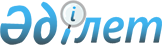 "Білімді ұлт" сапалы білім беру" ұлттық жобасын бекіту туралыҚазақстан Республикасы Үкіметінің 2021 жылғы 12 қазандағы № 726 қаулысы       Қазақстан Республикасы Үкіметінің 2017 жылғы 29 қарашадағы № 790 қаулысымен бекітілген Қазақстан Республикасындағы мемлекеттік жоспарлау жүйесінің 85-тармағына сәйкес Қазақстан Республикасының Үкіметі ҚАУЛЫ ЕТЕДІ:       1. Қоса беріліп отырған "Білімді ұлт" сапалы білім беру" ұлттық жобасы (бұдан әрі – ұлттық жоба) бекітілсін.       2. "Қазақстан Республикасында білім беруді және ғылымды дамытудың 2020 – 2025 жылдарға арналған мемлекеттік бағдарламасын бекіту туралы" Қазақстан Республикасы Үкіметінің 2019 жылғы 27 желтоқсандағы № 988 қаулысының күші жойылды деп танылсын.      3. Ұлттық жобаны іске асыруға жауапты орталық, жергілікті атқарушы органдар және өзге де ұйымдар (келісу бойынша):      1) ұлттық жобаны іске асыру жөніндегі шараларды қабылдасын;       2) "Қазақстан Республикасындағы мемлекеттік жоспарлау жүйесін бекіту туралы" Қазақстан Республикасы Үкіметінің 2017 жылғы 29 қарашадағы № 790 қаулысында белгіленген тәртіппен және мерзімдерде ұлттық жобаның орындалу барысы туралы ақпарат беріп тұрсын.      4. Облыстардың, Нұр-Сұлтан, Алматы және Шымкент қалаларының әкімдері Қазақстан Республикасының заңнамасында белгіленген тәртіппен ұлттық жобаның жергілікті бюджеттер қаражатының есебінен көзделген іс-шараларын қаржыландыруды қамтамасыз етсін.      5. Осы қаулының орындалуын бақылау Қазақстан Республикасының Білім және ғылым министрлігіне жүктелсін.      6. Осы қаулы қол қойылған күнінен бастап қолданысқа енгізіледі. "Білімді ұлт" сапалы білім беру" ұлттық жобасы  1. Паспорт      1.1. Мемлекеттік жоспарлау жүйесінің жоғары тұрған құжаттарымен өзара байланысы 2. Міндеттер мен нәтижелер көрсеткіштері  3. Күтілетін әлеуметтік-экономикалық әсер, игілік алушыларға пайдасы 4. Қажетті ресурстар 5. Жауапкершілік пен өкілеттіктерді бөлу      Ескертпе: ұлттық жоба осы ұлттық жобаға қосымшаға сәйкес "Білімді ұлт" сапалы білім беру" ұлттық жобасын іске асырудың жоспар-графигіне сәйкес іске асырылады. "Білімді ұлт" сапалы білім беру" ұлттық жобасын іске асырудың жоспар-графигі      Ескертпе: аббревиатуралардың толық жазылуы:© 2012. Қазақстан Республикасы Әділет министрлігінің «Қазақстан Республикасының Заңнама және құқықтық ақпарат институты» ШЖҚ РМК      Қазақстан Республикасының
Премьер-Министрі      Қазақстан Республикасының
Премьер-МинистріА. МаминҚазақстан Республикасы
Үкіметінің
2021 жылғы 12 қазандағы
№ 726 қаулысымен
бекітілген Қазақстан Республикасы
Үкіметінің
2021 жылғы 12 қазандағы
№ 726 қаулысымен
бекітілген Қазақстан Республикасы
Үкіметінің
2021 жылғы 12 қазандағы
№ 726 қаулысымен
бекітілген 1. Атауы"Білімді ұлт" сапалы білім беру" ұлттық жобасы2. Ұлттық жобаны әзірлеу мақсатыБарлық білім беру деңгейлерінде білім алушылардың білім сапасын арттыру3. Іске асыру мерзімі2021 – 2025 жылдар4. Күтілетін әлеуметтік-экономикалық әсер, игілік алушыларға пайдасы4. Күтілетін әлеуметтік-экономикалық әсер, игілік алушыларға пайдасыКүтілетін экономикалық әсер (сандық мәнде)Білім беру саласы бойынша негізгі капиталға инвестициялар, (2019 жылғы деңгейге қарағанда нақты өсу %) 2025 жылы – 174,8 %
Білім беру саласындағы ЖҚҚ – 4 830 498,43 млн тг.
Білім беру объектілерін салу (жапсарлас салу)/ашу есебінен құрылған жұмыс орындарының саны 2025 жылға қарай – 103 905Күтілетін әлеуметтік әсер (сапалық және/немесе сандық мәнде)3 - 6 жастағы балаларды мектепке дейінгі оқытумен және тәрбиемен қамту – 100 %
Педагог жалақысының экономика бойынша орташа айлық жалақыға арақатынасы 102,9 %-ды құрайды5. Ұлттық жобаны іске асыру үшін қажетті қаржыландыру көлемі2021 ж. – 168 225 209 мың теңге
2022 ж. – 227 454 873 мың теңге
2023 ж. – 410 141 796 мың теңге
2024 ж. – 557 840 591 мың теңге
2025 ж. – 606 872 798 мың теңге
2021 – 2025 ж. – 1 970 535 267 мың теңге6. Ұлттық жобаны әзірлеушінің атауыҚазақстан Республикасының Білім және ғылым министрлігі7. Ұлттық жобаны іске асыруға жауапты мемлекеттік органдар мен ұйымдардың атауыҚазақстан Республикасының Білім және ғылым министрлігі
Қазақстан Республикасының Қаржы министрлігі
Қазақстан Республикасының Ұлттық экономика министрлігі
облыстардың, Нұр-Сұлтан, Алматы және Шымкент қалаларының әкімдіктері8. Ұлттық жобаның жетекшісі және кураторыҚазақстан Республикасы Премьер-Министрінің орынбасары – Е.Л. Тоғжанов
Қазақстан Республикасының Білім және ғылым министрі – А.Қ. АймағамбетовР/с №Атауы Қазақстан Республикасының 
2050 жылға дейінгі даму стратегиясыҰлттық даму жоспары
(жалпыұлттық басымдықтар мен міндеттер, стратегиялық көрсеткіштер)Ұлттық қауіпсіздік стратегия-сы, (бағыт/
нысаналы индикатор)Елдің аумақтық даму жоспарыСаланы, аяны дамыту тұжы-рымда-масы (бар болса)12345671-міндет. Мектепке дейінгі тәрбие мен оқытудың қолжетімділігін және сапасын қамтамасыз ету
2-міндет. Орта білім беру сапасын арттыру: Қазақстанның өңірлері, қалалық және ауылдық мектептері арасындағы оқыту сапасындағы алшақтықты қысқарту (PISA)
3-міндет. Мектептерді жайлы, қауіпсіз және заманауи білім беру ортасымен қамтамасыз ету
4-міндет. Қолжетімді және сапалы техникалық және кәсіптік біліммен қамтамасыз ету
5-міндет. Қазақстандық ЖОО-ның бәсекеге қабілеттілігін арттыру4-бағыт. Білім және кәсіби машық – заманауи білім беру, кадрларды даярлау мен қайта даярлау жүйесінің негізгі бағдарлары3-ұлттық басымдық. Сапалы білім
1-міндет. Білім беру саласындағы қолжетімділік пен теңдікті қамтамасыз ету
2-міндет. Оқыту үшін қолайлы жағдайлар мен орта жасау
3-міндет. Білім беру сапасын арттыру
4-міндет. Білім беруді басқару және қаржыландыру тиімділігін арттыру
5-міндет. Цифрлық экономика үшін адам капиталын дамыту
Стратегиялық көрсеткіштер:
 1. Халықтың мектепке дейінгі/орта білім беру сапасына қанағаттану деңгейі, % (2021 ж. – 68,4, 2022 ж. – 71,3, 2023 ж. – 74,2, 2024 ж. – 77,1, 2025 ж. – 80)
 2. PISA тестінің нәтижесі бойынша мектепте білім беру сапасын бағалау (ЭЫДҰ есебі) (математика бойынша, орташа балл: 2021 ж. – 423, 2022 ж. – 430, 2023 ж. – 430, 2024 ж. – 430, 2025 ж. – 480 б.,
оқу бойынша, орташа балл: 2021 ж. – 387, 2022 ж. – 392, 2023 ж. – 392, 2024 ж. – 392, 2025 ж. – 450 б.,
жаратылыстану бойынша, орташа балл: 2021 ж. – 397, 2022 ж. – 402, 2023 ж. – 402, 2024 ж. – 402, 2025 ж. – 490 б.)
 3. "Кәсіптік-техникалық білім беру сапасы" Дүниежүзілік экономикалық форумның Жаһандық бәсекеге қабілеттілік индексі, рейтингтегі орын (2021 ж. – 90, 2022 ж. – 86, 2023 ж. – 82, 2024 ж. – 79, 2025 ж. – 75)
4. QS-WUR, ТОП-200 рейтингінде белгіленген Қазақстандағы ЖОО-ның саны, бірл. (2021 ж. – 1, 2022 ж. – 2, 
2023 ж. – 2, 2024 ж. – 2, 2025 ж. – 3)--Қазақстан Республикасында білім беруді дамытудың 2025 жылға дейінгі тұжырымдамасыР/с
№Р/с
№Міндет, нәтиже көрсеткіштеріМіндет, нәтиже көрсеткіштеріМіндет, нәтиже көрсеткіштеріМіндет, нәтиже көрсеткіштеріӨлшем бірлігіАқпарат көзіАқпарат көзіАқпарат көзіАқпарат көзіАқпарат көзіӨткен  жылғы фактАғымдағы жылға бағалауНәтиже көрсеткіштері (жоспар), жылдар бойыншаНәтиже көрсеткіштері (жоспар), жылдар бойыншаНәтиже көрсеткіштері (жоспар), жылдар бойынша20212021202220222022202220232024202420242024202420251223455567899991011 1-стратегиялық көрсеткіш.  PISA тестінің нәтижесі бойынша мектепте білім беру сапасын бағалау (ЭЫДҰ есебі) 
(математика бойынша, орташа балл: 2021 ж. – 423, 2022 ж. – 430, 2023 ж. – 430, 2024 ж. – 430, 2025 ж. – 480 б.,
оқу бойынша, орташа балл: 2021 ж. – 387, 2022 ж. – 392, 2023 ж. – 392, 2024 ж. – 392, 2025 ж. – 450 б.,
жаратылыстану бойынша, орташа балл: 2021 ж. – 397, 2022 ж. – 402, 2023 ж. – 402, 2024 ж. – 402, 2025 ж. – 490 б.) 1-стратегиялық көрсеткіш.  PISA тестінің нәтижесі бойынша мектепте білім беру сапасын бағалау (ЭЫДҰ есебі) 
(математика бойынша, орташа балл: 2021 ж. – 423, 2022 ж. – 430, 2023 ж. – 430, 2024 ж. – 430, 2025 ж. – 480 б.,
оқу бойынша, орташа балл: 2021 ж. – 387, 2022 ж. – 392, 2023 ж. – 392, 2024 ж. – 392, 2025 ж. – 450 б.,
жаратылыстану бойынша, орташа балл: 2021 ж. – 397, 2022 ж. – 402, 2023 ж. – 402, 2024 ж. – 402, 2025 ж. – 490 б.) 1-стратегиялық көрсеткіш.  PISA тестінің нәтижесі бойынша мектепте білім беру сапасын бағалау (ЭЫДҰ есебі) 
(математика бойынша, орташа балл: 2021 ж. – 423, 2022 ж. – 430, 2023 ж. – 430, 2024 ж. – 430, 2025 ж. – 480 б.,
оқу бойынша, орташа балл: 2021 ж. – 387, 2022 ж. – 392, 2023 ж. – 392, 2024 ж. – 392, 2025 ж. – 450 б.,
жаратылыстану бойынша, орташа балл: 2021 ж. – 397, 2022 ж. – 402, 2023 ж. – 402, 2024 ж. – 402, 2025 ж. – 490 б.) 1-стратегиялық көрсеткіш.  PISA тестінің нәтижесі бойынша мектепте білім беру сапасын бағалау (ЭЫДҰ есебі) 
(математика бойынша, орташа балл: 2021 ж. – 423, 2022 ж. – 430, 2023 ж. – 430, 2024 ж. – 430, 2025 ж. – 480 б.,
оқу бойынша, орташа балл: 2021 ж. – 387, 2022 ж. – 392, 2023 ж. – 392, 2024 ж. – 392, 2025 ж. – 450 б.,
жаратылыстану бойынша, орташа балл: 2021 ж. – 397, 2022 ж. – 402, 2023 ж. – 402, 2024 ж. – 402, 2025 ж. – 490 б.) 1-стратегиялық көрсеткіш.  PISA тестінің нәтижесі бойынша мектепте білім беру сапасын бағалау (ЭЫДҰ есебі) 
(математика бойынша, орташа балл: 2021 ж. – 423, 2022 ж. – 430, 2023 ж. – 430, 2024 ж. – 430, 2025 ж. – 480 б.,
оқу бойынша, орташа балл: 2021 ж. – 387, 2022 ж. – 392, 2023 ж. – 392, 2024 ж. – 392, 2025 ж. – 450 б.,
жаратылыстану бойынша, орташа балл: 2021 ж. – 397, 2022 ж. – 402, 2023 ж. – 402, 2024 ж. – 402, 2025 ж. – 490 б.) 1-стратегиялық көрсеткіш.  PISA тестінің нәтижесі бойынша мектепте білім беру сапасын бағалау (ЭЫДҰ есебі) 
(математика бойынша, орташа балл: 2021 ж. – 423, 2022 ж. – 430, 2023 ж. – 430, 2024 ж. – 430, 2025 ж. – 480 б.,
оқу бойынша, орташа балл: 2021 ж. – 387, 2022 ж. – 392, 2023 ж. – 392, 2024 ж. – 392, 2025 ж. – 450 б.,
жаратылыстану бойынша, орташа балл: 2021 ж. – 397, 2022 ж. – 402, 2023 ж. – 402, 2024 ж. – 402, 2025 ж. – 490 б.) 1-стратегиялық көрсеткіш.  PISA тестінің нәтижесі бойынша мектепте білім беру сапасын бағалау (ЭЫДҰ есебі) 
(математика бойынша, орташа балл: 2021 ж. – 423, 2022 ж. – 430, 2023 ж. – 430, 2024 ж. – 430, 2025 ж. – 480 б.,
оқу бойынша, орташа балл: 2021 ж. – 387, 2022 ж. – 392, 2023 ж. – 392, 2024 ж. – 392, 2025 ж. – 450 б.,
жаратылыстану бойынша, орташа балл: 2021 ж. – 397, 2022 ж. – 402, 2023 ж. – 402, 2024 ж. – 402, 2025 ж. – 490 б.) 1-стратегиялық көрсеткіш.  PISA тестінің нәтижесі бойынша мектепте білім беру сапасын бағалау (ЭЫДҰ есебі) 
(математика бойынша, орташа балл: 2021 ж. – 423, 2022 ж. – 430, 2023 ж. – 430, 2024 ж. – 430, 2025 ж. – 480 б.,
оқу бойынша, орташа балл: 2021 ж. – 387, 2022 ж. – 392, 2023 ж. – 392, 2024 ж. – 392, 2025 ж. – 450 б.,
жаратылыстану бойынша, орташа балл: 2021 ж. – 397, 2022 ж. – 402, 2023 ж. – 402, 2024 ж. – 402, 2025 ж. – 490 б.) 1-стратегиялық көрсеткіш.  PISA тестінің нәтижесі бойынша мектепте білім беру сапасын бағалау (ЭЫДҰ есебі) 
(математика бойынша, орташа балл: 2021 ж. – 423, 2022 ж. – 430, 2023 ж. – 430, 2024 ж. – 430, 2025 ж. – 480 б.,
оқу бойынша, орташа балл: 2021 ж. – 387, 2022 ж. – 392, 2023 ж. – 392, 2024 ж. – 392, 2025 ж. – 450 б.,
жаратылыстану бойынша, орташа балл: 2021 ж. – 397, 2022 ж. – 402, 2023 ж. – 402, 2024 ж. – 402, 2025 ж. – 490 б.) 1-стратегиялық көрсеткіш.  PISA тестінің нәтижесі бойынша мектепте білім беру сапасын бағалау (ЭЫДҰ есебі) 
(математика бойынша, орташа балл: 2021 ж. – 423, 2022 ж. – 430, 2023 ж. – 430, 2024 ж. – 430, 2025 ж. – 480 б.,
оқу бойынша, орташа балл: 2021 ж. – 387, 2022 ж. – 392, 2023 ж. – 392, 2024 ж. – 392, 2025 ж. – 450 б.,
жаратылыстану бойынша, орташа балл: 2021 ж. – 397, 2022 ж. – 402, 2023 ж. – 402, 2024 ж. – 402, 2025 ж. – 490 б.) 1-стратегиялық көрсеткіш.  PISA тестінің нәтижесі бойынша мектепте білім беру сапасын бағалау (ЭЫДҰ есебі) 
(математика бойынша, орташа балл: 2021 ж. – 423, 2022 ж. – 430, 2023 ж. – 430, 2024 ж. – 430, 2025 ж. – 480 б.,
оқу бойынша, орташа балл: 2021 ж. – 387, 2022 ж. – 392, 2023 ж. – 392, 2024 ж. – 392, 2025 ж. – 450 б.,
жаратылыстану бойынша, орташа балл: 2021 ж. – 397, 2022 ж. – 402, 2023 ж. – 402, 2024 ж. – 402, 2025 ж. – 490 б.) 1-стратегиялық көрсеткіш.  PISA тестінің нәтижесі бойынша мектепте білім беру сапасын бағалау (ЭЫДҰ есебі) 
(математика бойынша, орташа балл: 2021 ж. – 423, 2022 ж. – 430, 2023 ж. – 430, 2024 ж. – 430, 2025 ж. – 480 б.,
оқу бойынша, орташа балл: 2021 ж. – 387, 2022 ж. – 392, 2023 ж. – 392, 2024 ж. – 392, 2025 ж. – 450 б.,
жаратылыстану бойынша, орташа балл: 2021 ж. – 397, 2022 ж. – 402, 2023 ж. – 402, 2024 ж. – 402, 2025 ж. – 490 б.) 1-стратегиялық көрсеткіш.  PISA тестінің нәтижесі бойынша мектепте білім беру сапасын бағалау (ЭЫДҰ есебі) 
(математика бойынша, орташа балл: 2021 ж. – 423, 2022 ж. – 430, 2023 ж. – 430, 2024 ж. – 430, 2025 ж. – 480 б.,
оқу бойынша, орташа балл: 2021 ж. – 387, 2022 ж. – 392, 2023 ж. – 392, 2024 ж. – 392, 2025 ж. – 450 б.,
жаратылыстану бойынша, орташа балл: 2021 ж. – 397, 2022 ж. – 402, 2023 ж. – 402, 2024 ж. – 402, 2025 ж. – 490 б.) 1-стратегиялық көрсеткіш.  PISA тестінің нәтижесі бойынша мектепте білім беру сапасын бағалау (ЭЫДҰ есебі) 
(математика бойынша, орташа балл: 2021 ж. – 423, 2022 ж. – 430, 2023 ж. – 430, 2024 ж. – 430, 2025 ж. – 480 б.,
оқу бойынша, орташа балл: 2021 ж. – 387, 2022 ж. – 392, 2023 ж. – 392, 2024 ж. – 392, 2025 ж. – 450 б.,
жаратылыстану бойынша, орташа балл: 2021 ж. – 397, 2022 ж. – 402, 2023 ж. – 402, 2024 ж. – 402, 2025 ж. – 490 б.) 1-стратегиялық көрсеткіш.  PISA тестінің нәтижесі бойынша мектепте білім беру сапасын бағалау (ЭЫДҰ есебі) 
(математика бойынша, орташа балл: 2021 ж. – 423, 2022 ж. – 430, 2023 ж. – 430, 2024 ж. – 430, 2025 ж. – 480 б.,
оқу бойынша, орташа балл: 2021 ж. – 387, 2022 ж. – 392, 2023 ж. – 392, 2024 ж. – 392, 2025 ж. – 450 б.,
жаратылыстану бойынша, орташа балл: 2021 ж. – 397, 2022 ж. – 402, 2023 ж. – 402, 2024 ж. – 402, 2025 ж. – 490 б.) 1-стратегиялық көрсеткіш.  PISA тестінің нәтижесі бойынша мектепте білім беру сапасын бағалау (ЭЫДҰ есебі) 
(математика бойынша, орташа балл: 2021 ж. – 423, 2022 ж. – 430, 2023 ж. – 430, 2024 ж. – 430, 2025 ж. – 480 б.,
оқу бойынша, орташа балл: 2021 ж. – 387, 2022 ж. – 392, 2023 ж. – 392, 2024 ж. – 392, 2025 ж. – 450 б.,
жаратылыстану бойынша, орташа балл: 2021 ж. – 397, 2022 ж. – 402, 2023 ж. – 402, 2024 ж. – 402, 2025 ж. – 490 б.) 1-стратегиялық көрсеткіш.  PISA тестінің нәтижесі бойынша мектепте білім беру сапасын бағалау (ЭЫДҰ есебі) 
(математика бойынша, орташа балл: 2021 ж. – 423, 2022 ж. – 430, 2023 ж. – 430, 2024 ж. – 430, 2025 ж. – 480 б.,
оқу бойынша, орташа балл: 2021 ж. – 387, 2022 ж. – 392, 2023 ж. – 392, 2024 ж. – 392, 2025 ж. – 450 б.,
жаратылыстану бойынша, орташа балл: 2021 ж. – 397, 2022 ж. – 402, 2023 ж. – 402, 2024 ж. – 402, 2025 ж. – 490 б.)1-бағыт. Мектепке дейінгі тәрбие мен оқыту1-бағыт. Мектепке дейінгі тәрбие мен оқыту1-бағыт. Мектепке дейінгі тәрбие мен оқыту1-бағыт. Мектепке дейінгі тәрбие мен оқыту1-бағыт. Мектепке дейінгі тәрбие мен оқыту1-бағыт. Мектепке дейінгі тәрбие мен оқыту1-бағыт. Мектепке дейінгі тәрбие мен оқыту1-бағыт. Мектепке дейінгі тәрбие мен оқыту1-бағыт. Мектепке дейінгі тәрбие мен оқыту1-бағыт. Мектепке дейінгі тәрбие мен оқыту1-бағыт. Мектепке дейінгі тәрбие мен оқыту1-бағыт. Мектепке дейінгі тәрбие мен оқыту1-бағыт. Мектепке дейінгі тәрбие мен оқыту1-бағыт. Мектепке дейінгі тәрбие мен оқыту1-бағыт. Мектепке дейінгі тәрбие мен оқыту1-бағыт. Мектепке дейінгі тәрбие мен оқыту1-бағыт. Мектепке дейінгі тәрбие мен оқыту1-міндет. Мектепке дейінгі тәрбие мен оқытудың қолжетімділігін және сапасын қамтамасыз ету1-міндет. Мектепке дейінгі тәрбие мен оқытудың қолжетімділігін және сапасын қамтамасыз ету1-міндет. Мектепке дейінгі тәрбие мен оқытудың қолжетімділігін және сапасын қамтамасыз ету1-міндет. Мектепке дейінгі тәрбие мен оқытудың қолжетімділігін және сапасын қамтамасыз ету1-міндет. Мектепке дейінгі тәрбие мен оқытудың қолжетімділігін және сапасын қамтамасыз ету1-міндет. Мектепке дейінгі тәрбие мен оқытудың қолжетімділігін және сапасын қамтамасыз ету1-міндет. Мектепке дейінгі тәрбие мен оқытудың қолжетімділігін және сапасын қамтамасыз ету1-міндет. Мектепке дейінгі тәрбие мен оқытудың қолжетімділігін және сапасын қамтамасыз ету1-міндет. Мектепке дейінгі тәрбие мен оқытудың қолжетімділігін және сапасын қамтамасыз ету1-міндет. Мектепке дейінгі тәрбие мен оқытудың қолжетімділігін және сапасын қамтамасыз ету1-міндет. Мектепке дейінгі тәрбие мен оқытудың қолжетімділігін және сапасын қамтамасыз ету1-міндет. Мектепке дейінгі тәрбие мен оқытудың қолжетімділігін және сапасын қамтамасыз ету1-міндет. Мектепке дейінгі тәрбие мен оқытудың қолжетімділігін және сапасын қамтамасыз ету1-міндет. Мектепке дейінгі тәрбие мен оқытудың қолжетімділігін және сапасын қамтамасыз ету1-міндет. Мектепке дейінгі тәрбие мен оқытудың қолжетімділігін және сапасын қамтамасыз ету1-міндет. Мектепке дейінгі тәрбие мен оқытудың қолжетімділігін және сапасын қамтамасыз ету1-міндет. Мектепке дейінгі тәрбие мен оқытудың қолжетімділігін және сапасын қамтамасыз ету1.Балаларды сапалы мектепке дейінгі тәрбиемен және оқытумен қамтуБалаларды сапалы мектепке дейінгі тәрбиемен және оқытумен қамту%БҒМ әкімшілік деректері1.3 жастан 6 жасқа дейінгі3 жастан 6 жасқа дейінгі%БҒМ әкімшілік деректері98,798,798,7-9999,399,599,599,599,599,71001.2 жастан 6 жасқа дейінгі2 жастан 6 жасқа дейінгі%БҒМ әкімшілік деректері77,277,277,2-8284,187,387,387,387,390,5952-бағыт. Орта білім2-бағыт. Орта білім2-бағыт. Орта білім2-бағыт. Орта білім2-бағыт. Орта білім2-бағыт. Орта білім2-бағыт. Орта білім2-бағыт. Орта білім2-бағыт. Орта білім2-бағыт. Орта білім2-бағыт. Орта білім2-бағыт. Орта білім2-бағыт. Орта білім2-бағыт. Орта білім2-бағыт. Орта білім2-бағыт. Орта білім2-бағыт. Орта білім2-міндет. Орта білім беру сапасын арттыру: Қазақстанның өңірлері, қалалық және ауылдық мектептері арасындағы оқыту сапасындағы алшақтықты қысқарту (PISA)2-міндет. Орта білім беру сапасын арттыру: Қазақстанның өңірлері, қалалық және ауылдық мектептері арасындағы оқыту сапасындағы алшақтықты қысқарту (PISA)2-міндет. Орта білім беру сапасын арттыру: Қазақстанның өңірлері, қалалық және ауылдық мектептері арасындағы оқыту сапасындағы алшақтықты қысқарту (PISA)2-міндет. Орта білім беру сапасын арттыру: Қазақстанның өңірлері, қалалық және ауылдық мектептері арасындағы оқыту сапасындағы алшақтықты қысқарту (PISA)2-міндет. Орта білім беру сапасын арттыру: Қазақстанның өңірлері, қалалық және ауылдық мектептері арасындағы оқыту сапасындағы алшақтықты қысқарту (PISA)2-міндет. Орта білім беру сапасын арттыру: Қазақстанның өңірлері, қалалық және ауылдық мектептері арасындағы оқыту сапасындағы алшақтықты қысқарту (PISA)2-міндет. Орта білім беру сапасын арттыру: Қазақстанның өңірлері, қалалық және ауылдық мектептері арасындағы оқыту сапасындағы алшақтықты қысқарту (PISA)2-міндет. Орта білім беру сапасын арттыру: Қазақстанның өңірлері, қалалық және ауылдық мектептері арасындағы оқыту сапасындағы алшақтықты қысқарту (PISA)2-міндет. Орта білім беру сапасын арттыру: Қазақстанның өңірлері, қалалық және ауылдық мектептері арасындағы оқыту сапасындағы алшақтықты қысқарту (PISA)2-міндет. Орта білім беру сапасын арттыру: Қазақстанның өңірлері, қалалық және ауылдық мектептері арасындағы оқыту сапасындағы алшақтықты қысқарту (PISA)2-міндет. Орта білім беру сапасын арттыру: Қазақстанның өңірлері, қалалық және ауылдық мектептері арасындағы оқыту сапасындағы алшақтықты қысқарту (PISA)2-міндет. Орта білім беру сапасын арттыру: Қазақстанның өңірлері, қалалық және ауылдық мектептері арасындағы оқыту сапасындағы алшақтықты қысқарту (PISA)2-міндет. Орта білім беру сапасын арттыру: Қазақстанның өңірлері, қалалық және ауылдық мектептері арасындағы оқыту сапасындағы алшақтықты қысқарту (PISA)2-міндет. Орта білім беру сапасын арттыру: Қазақстанның өңірлері, қалалық және ауылдық мектептері арасындағы оқыту сапасындағы алшақтықты қысқарту (PISA)2-міндет. Орта білім беру сапасын арттыру: Қазақстанның өңірлері, қалалық және ауылдық мектептері арасындағы оқыту сапасындағы алшақтықты қысқарту (PISA)2-міндет. Орта білім беру сапасын арттыру: Қазақстанның өңірлері, қалалық және ауылдық мектептері арасындағы оқыту сапасындағы алшақтықты қысқарту (PISA)2-міндет. Орта білім беру сапасын арттыру: Қазақстанның өңірлері, қалалық және ауылдық мектептері арасындағы оқыту сапасындағы алшақтықты қысқарту (PISA)2.PISA нәтижелері бойынша халықаралық зерттеулердегі қазақстандық оқушылар нәтижелерінің алшақтығын қысқарту:
өңірлер арасындаPISA нәтижелері бойынша халықаралық зерттеулердегі қазақстандық оқушылар нәтижелерінің алшақтығын қысқарту:
өңірлер арасындабалдарЭЫДҰ есебіPISA-2018 математика – 74; оқу – 84; жаратылыстану – 70PISA-2018 математика – 74; оқу – 84; жаратылыстану – 70PISA-2018 математика – 74; оқу – 84; жаратылыстану – 70PISA-2022 математика – 62; оқу – 68; жаратылыстану – 59PISA-2022 математика – 62; оқу – 68; жаратылыстану – 59PISA-2022 математика – 62; оқу – 68; жаратылыстану – 59PISA-2022 математика – 62; оқу – 68; жаратылыстану – 592.қала/ауылқала/ауылбалдарЭЫДҰ есебіPISA-2018 математика – 22; оқу – 38; жаратылыстану – 32PISA-2018 математика – 22; оқу – 38; жаратылыстану – 32PISA-2018 математика – 22; оқу – 38; жаратылыстану – 32PISA-2022 математика – 18; оқу – 22; жаратылыстану – 15PISA-2022 математика – 18; оқу – 22; жаратылыстану – 15PISA-2022 математика – 18; оқу – 22; жаратылыстану – 15PISA-2022 математика – 18; оқу – 22; жаратылыстану – 153.Балаларды қосымша білім берумен қамтуБалаларды қосымша білім берумен қамту%БҒМ әкімшілік деректері62,862,862,8-69,475,581,181,181,181,186,3903-міндет. Мектептерді жайлы, қауіпсіз және заманауи білім беру ортасымен қамтамасыз ету3-міндет. Мектептерді жайлы, қауіпсіз және заманауи білім беру ортасымен қамтамасыз ету3-міндет. Мектептерді жайлы, қауіпсіз және заманауи білім беру ортасымен қамтамасыз ету3-міндет. Мектептерді жайлы, қауіпсіз және заманауи білім беру ортасымен қамтамасыз ету3-міндет. Мектептерді жайлы, қауіпсіз және заманауи білім беру ортасымен қамтамасыз ету3-міндет. Мектептерді жайлы, қауіпсіз және заманауи білім беру ортасымен қамтамасыз ету3-міндет. Мектептерді жайлы, қауіпсіз және заманауи білім беру ортасымен қамтамасыз ету3-міндет. Мектептерді жайлы, қауіпсіз және заманауи білім беру ортасымен қамтамасыз ету3-міндет. Мектептерді жайлы, қауіпсіз және заманауи білім беру ортасымен қамтамасыз ету3-міндет. Мектептерді жайлы, қауіпсіз және заманауи білім беру ортасымен қамтамасыз ету3-міндет. Мектептерді жайлы, қауіпсіз және заманауи білім беру ортасымен қамтамасыз ету3-міндет. Мектептерді жайлы, қауіпсіз және заманауи білім беру ортасымен қамтамасыз ету3-міндет. Мектептерді жайлы, қауіпсіз және заманауи білім беру ортасымен қамтамасыз ету3-міндет. Мектептерді жайлы, қауіпсіз және заманауи білім беру ортасымен қамтамасыз ету3-міндет. Мектептерді жайлы, қауіпсіз және заманауи білім беру ортасымен қамтамасыз ету3-міндет. Мектептерді жайлы, қауіпсіз және заманауи білім беру ортасымен қамтамасыз ету3-міндет. Мектептерді жайлы, қауіпсіз және заманауи білім беру ортасымен қамтамасыз ету4.Күндізгі мемлекеттік мектептердің жалпы санынан апатты жағдайдағы және үш ауысымды мектептердің үлесіКүндізгі мемлекеттік мектептердің жалпы санынан апатты жағдайдағы және үш ауысымды мектептердің үлесі%БҒМ әкімшілік деректері2,52,52,5-1,91,30,70,70,70,70,40,15.Физика, химия, биология, STEM пәндік кабинеттерімен қамтамасыз етілген негізгі және орта мектептердің үлесіФизика, химия, биология, STEM пәндік кабинеттерімен қамтамасыз етілген негізгі және орта мектептердің үлесі%БҒМ әкімшілік деректері57,457,457,4-65707575757580906.Шағын қалаларда, аудан орталықтарында және ауылдарда жаңғыртылған мектептер саныШағын қалаларда, аудан орталықтарында және ауылдарда жаңғыртылған мектептер саныбірлікБҒМ есептік ақпараты----101520183012301230123012400650007.Бейнебақылаумен қамтамасыз етілген ЖАО-ға бағынысты күндізгі мемлекеттік жалпы білім беретін орта білім беру ұйымдарының үлесіБейнебақылаумен қамтамасыз етілген ЖАО-ға бағынысты күндізгі мемлекеттік жалпы білім беретін орта білім беру ұйымдарының үлесі%БҒМ әкімшілік деректері7.сыртқысыртқы%БҒМ әкімшілік деректері304060606060801007.ішкіішкі%БҒМ әкімшілік деректері60801001001001008.Базалық ауызсу көздерімен, ең аз жабдықталған бөлек дәретханалармен және қол жууға арналған базалық құралдармен қамтамасыз етілген мектептердің үлесіБазалық ауызсу көздерімен, ең аз жабдықталған бөлек дәретханалармен және қол жууға арналған базалық құралдармен қамтамасыз етілген мектептердің үлесі%БҒМ әкімшілік деректері828282-85,58992,592,592,592,5961009.Даму мүмкіндіктері шектеулі балаларды арнайы психологиялық-педагогикалық қолдаумен және ерте түзетумен қамтуДаму мүмкіндіктері шектеулі балаларды арнайы психологиялық-педагогикалық қолдаумен және ерте түзетумен қамту%БҒМ әкімшілік деректері505050-50506565656580100 2-стратегиялық көрсеткіш. "Кәсіптік-техникалық білім беру сапасы" Дүниежүзілік экономикалық форумның Жаһандық бәсекеге қабілеттілік индексі, рейтингтегі орын (2021 ж. – 90, 2022 ж. – 86, 2023 ж. – 82, 2024 ж. – 79, 2025 ж. – 75) 2-стратегиялық көрсеткіш. "Кәсіптік-техникалық білім беру сапасы" Дүниежүзілік экономикалық форумның Жаһандық бәсекеге қабілеттілік индексі, рейтингтегі орын (2021 ж. – 90, 2022 ж. – 86, 2023 ж. – 82, 2024 ж. – 79, 2025 ж. – 75) 2-стратегиялық көрсеткіш. "Кәсіптік-техникалық білім беру сапасы" Дүниежүзілік экономикалық форумның Жаһандық бәсекеге қабілеттілік индексі, рейтингтегі орын (2021 ж. – 90, 2022 ж. – 86, 2023 ж. – 82, 2024 ж. – 79, 2025 ж. – 75) 2-стратегиялық көрсеткіш. "Кәсіптік-техникалық білім беру сапасы" Дүниежүзілік экономикалық форумның Жаһандық бәсекеге қабілеттілік индексі, рейтингтегі орын (2021 ж. – 90, 2022 ж. – 86, 2023 ж. – 82, 2024 ж. – 79, 2025 ж. – 75) 2-стратегиялық көрсеткіш. "Кәсіптік-техникалық білім беру сапасы" Дүниежүзілік экономикалық форумның Жаһандық бәсекеге қабілеттілік индексі, рейтингтегі орын (2021 ж. – 90, 2022 ж. – 86, 2023 ж. – 82, 2024 ж. – 79, 2025 ж. – 75) 2-стратегиялық көрсеткіш. "Кәсіптік-техникалық білім беру сапасы" Дүниежүзілік экономикалық форумның Жаһандық бәсекеге қабілеттілік индексі, рейтингтегі орын (2021 ж. – 90, 2022 ж. – 86, 2023 ж. – 82, 2024 ж. – 79, 2025 ж. – 75) 2-стратегиялық көрсеткіш. "Кәсіптік-техникалық білім беру сапасы" Дүниежүзілік экономикалық форумның Жаһандық бәсекеге қабілеттілік индексі, рейтингтегі орын (2021 ж. – 90, 2022 ж. – 86, 2023 ж. – 82, 2024 ж. – 79, 2025 ж. – 75) 2-стратегиялық көрсеткіш. "Кәсіптік-техникалық білім беру сапасы" Дүниежүзілік экономикалық форумның Жаһандық бәсекеге қабілеттілік индексі, рейтингтегі орын (2021 ж. – 90, 2022 ж. – 86, 2023 ж. – 82, 2024 ж. – 79, 2025 ж. – 75) 2-стратегиялық көрсеткіш. "Кәсіптік-техникалық білім беру сапасы" Дүниежүзілік экономикалық форумның Жаһандық бәсекеге қабілеттілік индексі, рейтингтегі орын (2021 ж. – 90, 2022 ж. – 86, 2023 ж. – 82, 2024 ж. – 79, 2025 ж. – 75) 2-стратегиялық көрсеткіш. "Кәсіптік-техникалық білім беру сапасы" Дүниежүзілік экономикалық форумның Жаһандық бәсекеге қабілеттілік индексі, рейтингтегі орын (2021 ж. – 90, 2022 ж. – 86, 2023 ж. – 82, 2024 ж. – 79, 2025 ж. – 75) 2-стратегиялық көрсеткіш. "Кәсіптік-техникалық білім беру сапасы" Дүниежүзілік экономикалық форумның Жаһандық бәсекеге қабілеттілік индексі, рейтингтегі орын (2021 ж. – 90, 2022 ж. – 86, 2023 ж. – 82, 2024 ж. – 79, 2025 ж. – 75) 2-стратегиялық көрсеткіш. "Кәсіптік-техникалық білім беру сапасы" Дүниежүзілік экономикалық форумның Жаһандық бәсекеге қабілеттілік индексі, рейтингтегі орын (2021 ж. – 90, 2022 ж. – 86, 2023 ж. – 82, 2024 ж. – 79, 2025 ж. – 75) 2-стратегиялық көрсеткіш. "Кәсіптік-техникалық білім беру сапасы" Дүниежүзілік экономикалық форумның Жаһандық бәсекеге қабілеттілік индексі, рейтингтегі орын (2021 ж. – 90, 2022 ж. – 86, 2023 ж. – 82, 2024 ж. – 79, 2025 ж. – 75) 2-стратегиялық көрсеткіш. "Кәсіптік-техникалық білім беру сапасы" Дүниежүзілік экономикалық форумның Жаһандық бәсекеге қабілеттілік индексі, рейтингтегі орын (2021 ж. – 90, 2022 ж. – 86, 2023 ж. – 82, 2024 ж. – 79, 2025 ж. – 75) 2-стратегиялық көрсеткіш. "Кәсіптік-техникалық білім беру сапасы" Дүниежүзілік экономикалық форумның Жаһандық бәсекеге қабілеттілік индексі, рейтингтегі орын (2021 ж. – 90, 2022 ж. – 86, 2023 ж. – 82, 2024 ж. – 79, 2025 ж. – 75) 2-стратегиялық көрсеткіш. "Кәсіптік-техникалық білім беру сапасы" Дүниежүзілік экономикалық форумның Жаһандық бәсекеге қабілеттілік индексі, рейтингтегі орын (2021 ж. – 90, 2022 ж. – 86, 2023 ж. – 82, 2024 ж. – 79, 2025 ж. – 75) 2-стратегиялық көрсеткіш. "Кәсіптік-техникалық білім беру сапасы" Дүниежүзілік экономикалық форумның Жаһандық бәсекеге қабілеттілік индексі, рейтингтегі орын (2021 ж. – 90, 2022 ж. – 86, 2023 ж. – 82, 2024 ж. – 79, 2025 ж. – 75)3-бағыт. Техникалық және кәсіптік білім3-бағыт. Техникалық және кәсіптік білім3-бағыт. Техникалық және кәсіптік білім3-бағыт. Техникалық және кәсіптік білім3-бағыт. Техникалық және кәсіптік білім3-бағыт. Техникалық және кәсіптік білім3-бағыт. Техникалық және кәсіптік білім3-бағыт. Техникалық және кәсіптік білім3-бағыт. Техникалық және кәсіптік білім3-бағыт. Техникалық және кәсіптік білім3-бағыт. Техникалық және кәсіптік білім3-бағыт. Техникалық және кәсіптік білім3-бағыт. Техникалық және кәсіптік білім3-бағыт. Техникалық және кәсіптік білім3-бағыт. Техникалық және кәсіптік білім3-бағыт. Техникалық және кәсіптік білім3-бағыт. Техникалық және кәсіптік білім4-міндет. Қолжетімді және сапалы техникалық және кәсіптік біліммен қамтамасыз ету4-міндет. Қолжетімді және сапалы техникалық және кәсіптік біліммен қамтамасыз ету4-міндет. Қолжетімді және сапалы техникалық және кәсіптік біліммен қамтамасыз ету4-міндет. Қолжетімді және сапалы техникалық және кәсіптік біліммен қамтамасыз ету4-міндет. Қолжетімді және сапалы техникалық және кәсіптік біліммен қамтамасыз ету4-міндет. Қолжетімді және сапалы техникалық және кәсіптік біліммен қамтамасыз ету4-міндет. Қолжетімді және сапалы техникалық және кәсіптік біліммен қамтамасыз ету4-міндет. Қолжетімді және сапалы техникалық және кәсіптік біліммен қамтамасыз ету4-міндет. Қолжетімді және сапалы техникалық және кәсіптік біліммен қамтамасыз ету4-міндет. Қолжетімді және сапалы техникалық және кәсіптік біліммен қамтамасыз ету4-міндет. Қолжетімді және сапалы техникалық және кәсіптік біліммен қамтамасыз ету4-міндет. Қолжетімді және сапалы техникалық және кәсіптік біліммен қамтамасыз ету4-міндет. Қолжетімді және сапалы техникалық және кәсіптік біліммен қамтамасыз ету4-міндет. Қолжетімді және сапалы техникалық және кәсіптік біліммен қамтамасыз ету4-міндет. Қолжетімді және сапалы техникалық және кәсіптік біліммен қамтамасыз ету4-міндет. Қолжетімді және сапалы техникалық және кәсіптік біліммен қамтамасыз ету4-міндет. Қолжетімді және сапалы техникалық және кәсіптік біліммен қамтамасыз ету10.Жастарды талап етілетін мамандықтар бойынша колледждерде тегін оқытумен қамту (9-сынып бітірушілері)Жастарды талап етілетін мамандықтар бойынша колледждерде тегін оқытумен қамту (9-сынып бітірушілері)%БҒМ әкімшілік деректері606060-6070808080809010011.Халықаралық салалық талаптарға (стандарттарға) сәйкес құрылған құзыреттілік орталықтарының саныХалықаралық салалық талаптарға (стандарттарға) сәйкес құрылған құзыреттілік орталықтарының саныбірлікБҒМ есептік ақпараты----------51512.ТжКБ ұйымдарының оқу процесіне WorldSkills бағалау жүйесін енгізген колледждердің үлесіТжКБ ұйымдарының оқу процесіне WorldSkills бағалау жүйесін енгізген колледждердің үлесі%БҒМ әкімшілік деректері10101020406060606080100 3-стратегиялық көрсеткіш.  QS-WUR, ТОП-200 рейтингінде белгіленген Қазақстандағы ЖОО-ның саны, бірл. (2021 ж. – 1, 2022 ж. – 2, 2023 ж. – 2, 2024 ж. – 2, 2025 ж. – 3) 3-стратегиялық көрсеткіш.  QS-WUR, ТОП-200 рейтингінде белгіленген Қазақстандағы ЖОО-ның саны, бірл. (2021 ж. – 1, 2022 ж. – 2, 2023 ж. – 2, 2024 ж. – 2, 2025 ж. – 3) 3-стратегиялық көрсеткіш.  QS-WUR, ТОП-200 рейтингінде белгіленген Қазақстандағы ЖОО-ның саны, бірл. (2021 ж. – 1, 2022 ж. – 2, 2023 ж. – 2, 2024 ж. – 2, 2025 ж. – 3) 3-стратегиялық көрсеткіш.  QS-WUR, ТОП-200 рейтингінде белгіленген Қазақстандағы ЖОО-ның саны, бірл. (2021 ж. – 1, 2022 ж. – 2, 2023 ж. – 2, 2024 ж. – 2, 2025 ж. – 3) 3-стратегиялық көрсеткіш.  QS-WUR, ТОП-200 рейтингінде белгіленген Қазақстандағы ЖОО-ның саны, бірл. (2021 ж. – 1, 2022 ж. – 2, 2023 ж. – 2, 2024 ж. – 2, 2025 ж. – 3) 3-стратегиялық көрсеткіш.  QS-WUR, ТОП-200 рейтингінде белгіленген Қазақстандағы ЖОО-ның саны, бірл. (2021 ж. – 1, 2022 ж. – 2, 2023 ж. – 2, 2024 ж. – 2, 2025 ж. – 3) 3-стратегиялық көрсеткіш.  QS-WUR, ТОП-200 рейтингінде белгіленген Қазақстандағы ЖОО-ның саны, бірл. (2021 ж. – 1, 2022 ж. – 2, 2023 ж. – 2, 2024 ж. – 2, 2025 ж. – 3) 3-стратегиялық көрсеткіш.  QS-WUR, ТОП-200 рейтингінде белгіленген Қазақстандағы ЖОО-ның саны, бірл. (2021 ж. – 1, 2022 ж. – 2, 2023 ж. – 2, 2024 ж. – 2, 2025 ж. – 3) 3-стратегиялық көрсеткіш.  QS-WUR, ТОП-200 рейтингінде белгіленген Қазақстандағы ЖОО-ның саны, бірл. (2021 ж. – 1, 2022 ж. – 2, 2023 ж. – 2, 2024 ж. – 2, 2025 ж. – 3) 3-стратегиялық көрсеткіш.  QS-WUR, ТОП-200 рейтингінде белгіленген Қазақстандағы ЖОО-ның саны, бірл. (2021 ж. – 1, 2022 ж. – 2, 2023 ж. – 2, 2024 ж. – 2, 2025 ж. – 3) 3-стратегиялық көрсеткіш.  QS-WUR, ТОП-200 рейтингінде белгіленген Қазақстандағы ЖОО-ның саны, бірл. (2021 ж. – 1, 2022 ж. – 2, 2023 ж. – 2, 2024 ж. – 2, 2025 ж. – 3) 3-стратегиялық көрсеткіш.  QS-WUR, ТОП-200 рейтингінде белгіленген Қазақстандағы ЖОО-ның саны, бірл. (2021 ж. – 1, 2022 ж. – 2, 2023 ж. – 2, 2024 ж. – 2, 2025 ж. – 3) 3-стратегиялық көрсеткіш.  QS-WUR, ТОП-200 рейтингінде белгіленген Қазақстандағы ЖОО-ның саны, бірл. (2021 ж. – 1, 2022 ж. – 2, 2023 ж. – 2, 2024 ж. – 2, 2025 ж. – 3) 3-стратегиялық көрсеткіш.  QS-WUR, ТОП-200 рейтингінде белгіленген Қазақстандағы ЖОО-ның саны, бірл. (2021 ж. – 1, 2022 ж. – 2, 2023 ж. – 2, 2024 ж. – 2, 2025 ж. – 3) 3-стратегиялық көрсеткіш.  QS-WUR, ТОП-200 рейтингінде белгіленген Қазақстандағы ЖОО-ның саны, бірл. (2021 ж. – 1, 2022 ж. – 2, 2023 ж. – 2, 2024 ж. – 2, 2025 ж. – 3) 3-стратегиялық көрсеткіш.  QS-WUR, ТОП-200 рейтингінде белгіленген Қазақстандағы ЖОО-ның саны, бірл. (2021 ж. – 1, 2022 ж. – 2, 2023 ж. – 2, 2024 ж. – 2, 2025 ж. – 3) 3-стратегиялық көрсеткіш.  QS-WUR, ТОП-200 рейтингінде белгіленген Қазақстандағы ЖОО-ның саны, бірл. (2021 ж. – 1, 2022 ж. – 2, 2023 ж. – 2, 2024 ж. – 2, 2025 ж. – 3)4-бағыт. Жоғары және жоғары оқу орнынан кейінгі білім4-бағыт. Жоғары және жоғары оқу орнынан кейінгі білім4-бағыт. Жоғары және жоғары оқу орнынан кейінгі білім4-бағыт. Жоғары және жоғары оқу орнынан кейінгі білім4-бағыт. Жоғары және жоғары оқу орнынан кейінгі білім4-бағыт. Жоғары және жоғары оқу орнынан кейінгі білім4-бағыт. Жоғары және жоғары оқу орнынан кейінгі білім4-бағыт. Жоғары және жоғары оқу орнынан кейінгі білім4-бағыт. Жоғары және жоғары оқу орнынан кейінгі білім4-бағыт. Жоғары және жоғары оқу орнынан кейінгі білім4-бағыт. Жоғары және жоғары оқу орнынан кейінгі білім4-бағыт. Жоғары және жоғары оқу орнынан кейінгі білім4-бағыт. Жоғары және жоғары оқу орнынан кейінгі білім4-бағыт. Жоғары және жоғары оқу орнынан кейінгі білім4-бағыт. Жоғары және жоғары оқу орнынан кейінгі білім4-бағыт. Жоғары және жоғары оқу орнынан кейінгі білім4-бағыт. Жоғары және жоғары оқу орнынан кейінгі білім5-міндет. Қазақстандық ЖОО-ның бәсекеге қабілеттілігін арттыру5-міндет. Қазақстандық ЖОО-ның бәсекеге қабілеттілігін арттыру5-міндет. Қазақстандық ЖОО-ның бәсекеге қабілеттілігін арттыру5-міндет. Қазақстандық ЖОО-ның бәсекеге қабілеттілігін арттыру5-міндет. Қазақстандық ЖОО-ның бәсекеге қабілеттілігін арттыру5-міндет. Қазақстандық ЖОО-ның бәсекеге қабілеттілігін арттыру5-міндет. Қазақстандық ЖОО-ның бәсекеге қабілеттілігін арттыру5-міндет. Қазақстандық ЖОО-ның бәсекеге қабілеттілігін арттыру5-міндет. Қазақстандық ЖОО-ның бәсекеге қабілеттілігін арттыру5-міндет. Қазақстандық ЖОО-ның бәсекеге қабілеттілігін арттыру5-міндет. Қазақстандық ЖОО-ның бәсекеге қабілеттілігін арттыру5-міндет. Қазақстандық ЖОО-ның бәсекеге қабілеттілігін арттыру5-міндет. Қазақстандық ЖОО-ның бәсекеге қабілеттілігін арттыру5-міндет. Қазақстандық ЖОО-ның бәсекеге қабілеттілігін арттыру5-міндет. Қазақстандық ЖОО-ның бәсекеге қабілеттілігін арттыру5-міндет. Қазақстандық ЖОО-ның бәсекеге қабілеттілігін арттыру5-міндет. Қазақстандық ЖОО-ның бәсекеге қабілеттілігін арттыру13.Халықаралық білім беру бағдарламаларын, шетелдік әріптестермен академиялық алмасуларды іске асыратын ЖОО-ның үлесіХалықаралық білім беру бағдарламаларын, шетелдік әріптестермен академиялық алмасуларды іске асыратын ЖОО-ның үлесі%БҒМ есептік деректері252525-303540404040455014.Оқытушылық қызметке тартылған шетелдік сарапшылардың саныОқытушылық қызметке тартылған шетелдік сарапшылардың саныадамБҒМ есептік деректері20020020020020020020020020020020015.Жетекші шетелдік ЖОО филиалдарының саныЖетекші шетелдік ЖОО филиалдарының саныбірлікБҒМ есептік деректері-----------5Р/с
№АтауыӨлшем бірлігіЖылдар бойынша болжамды мәндер2021202220232024202512345678Әлеуметтік әсер:1.Мектепке дейінгі тәрбиемен және оқытумен қамтылған 3-6 жастағы балалардың үлесі%9999,399,599,71002.Педагог жалақысының экономика бойынша орташа айлық жалақыға арақатынасы%73,779,9103103102,9Экономикалық әсер:3.Білім беру саласы бойынша негізгі капиталға инвестициялар2019 жылғы деңгейге нақты өсу қарқыны %62,883,8107,4134,0174,84.Білім беру саласындағы ЖҚҚмлн теңге2 954 5773 577 6854 103 6984 548 2634 830 4985.Білім беру объектілерін салу (жапсарлас салу)/ашу есебінен құрылған жұмыс орындарының саны, оның ішіндебірлік21 42128 00418 61819 53616 3265.тұрақтыбірлік6 50311 0116 6996 7344 6675.уақытшабірлік14 91816 99311 91912 80211 659Р/с
№Міндеттер атауыҚажетті қаражат (жылдар бойынша) мың тг.Барлық қаржыландыруҚаржыландыру көзі20212022202320242025республикалық бюджетжергілікті бюджетбюджеттен тыс қаражат12345678910111.1-міндет. Мектепке дейінгі тәрбие мен оқытудың қолжетімділігін және сапасын қамтамасыз ету3
711 07516
561 138
 20
091 00121
066 00721
066 00782 495 22882 495 228ЖБ2.2-міндет. Орта білім беру сапасын арттыру: Қазақстанның өңірлері, қалалық және ауылдық мектептері арасындағы оқыту сапасындағы алшақтықты қысқарту (PISA)213 32318
954 60222
181 82523
136 27223
136 27287
622 2941 704
191
 85 918 1033.3-міндет. Мектептерді жайлы, қауіпсіз және заманауи білім беру ортасымен қамтамасыз ету133 160 619179 650 118317 348
217384 446
480
 400 271
175
 1414 876 609
 626 
078
148
 788 798
461
 4.4-міндет. Қолжетімді және сапалы техникалық және кәсіптік біліммен қамтамасыз ету30 796 19211 949 015
 50 180
753
 93 851
832
 127 059
344
 313 837 136
 313 837
136
 ЖБ5.5-міндет. Қазақстандық ЖОО-ның бәсекеге қабілеттілігін арттыру344 000340 000340 00035 340 00035 340 00071 704 00071 704 000БАРЛЫҒЫ, оның ішінде көздер бойынша168 225 209227 454
873
 410 141
796
 557 840
591
 606 872
798
 1 970 535 267
 1095 818
703874 716
564
 Республикалық бюджет72 491 403104 874
099203 984
487340 630
601373 838
1131095 818 703
 1 095 818
703Жергілікті бюджет95 733 806122 580
774206 157
309217 209
990233 034
685874 716 564874 716 564Бюджеттен тыс қаражатР/с
№АтауыЖауапты (лауазымды адам)Өкілеттіктер12341-міндет. Мектепке дейінгі тәрбие мен оқытудың қолжетімділігін және сапасын қамтамасыз етуҚР Білім және ғылым бірінші вице-министрі Ш.Т. Каринова, облыстардың, Нұр-Сұлтан, Алматы және Шымкент қалаларының әкімдері1-көрсеткіш. Балаларды сапалы мектепке дейінгі тәрбиемен және оқытумен қамтуҚР Білім және ғылым бірінші вице-министрі Ш.Т. Каринова, облыстардың, Нұр-Сұлтан, Алматы және Шымкент қалаларының әкімдеріБҒМ – ЖАО-мен бірлесіп мектепке дейінгі ұйымдарды іске қосу мен ашудың қадамдық жоспарын жасау, мониторинг жүргізу, есептілікті дайындау
ЖАО – БҒМ-мен бірлесіп мектепке дейінгі ұйымдарды іске қосу мен ашудың қадамдық жоспарын жасау және оны іске асыру; мектепке дейінгі тәрбие мен оқытуды дамытудың моделін, кешенді жоспарын іске асыру, есептілікті дайындау2-міндет. Орта білім беру сапасын арттыру: Қазақстанның өңірлері, қалалық және ауылдық мектептері арасындағы оқыту сапасындағы алшақтықты қысқарту (PISA)ҚР Білім және ғылым бірінші вице-министрі Ш.Т. Каринова, облыстардың, Нұр-Сұлтан, Алматы және Шымкент қалаларының әкімдері1-көрсеткіш. PISA нәтижелері бойынша халықаралық зерттеулердегі қазақстандық оқушылар нәтижелерінің алшақтығын қысқартуҚР Білім және ғылым бірінші вице-министрі Ш.Т. Каринова, облыстардың, Нұр-Сұлтан, Алматы және Шымкент қалаларының әкімдеріБҒМ – нормативтік құқықтық актілерді қабылдау, бақылау, мониторинг жүргізу
ЖАО – орта білім беру сапасын жақсарту үшін кешенді шаралар қабылдау2-көрсеткіш. Балаларды қосымша білім берумен қамтуҚР Білім және ғылым бірінші вице-министрі Ш.Т. Каринова, облыстардың, Нұр-Сұлтан, Алматы және Шымкент қалаларының әкімдеріБҒМ – мониторинг және үйлестіру
ЖАО – қосымша білім беруге мемлекеттік білім беру тапсырысын орналастыру, қосымша білім беру ұйымдарының желісін дамыту3-міндет. Мектептерді жайлы, қауіпсіз және заманауи білім беру ортасымен қамтамасыз етуҚР Білім және ғылым вице-министрі Б.А. Асылова, бірінші вице-министрі Ш.Т. Каринова, облыстардың, Нұр-Сұлтан, Алматы және Шымкент қалаларының әкімдері1-көрсеткіш. Күндізгі мемлекеттік мектептердің жалпы санынан апатты жағдайдағы және үш ауысымды мектептердің үлесіҚР Білім және ғылым вице-министрі Б.А. Асылова, облыстардың, Нұр-Сұлтан, Алматы және Шымкент қалаларының әкімдеріБҒМ – тоқсан сайын апатты жағдайдағы және үш ауысымды мектептердің орнына мектептер құрылысын, сондай-ақ оқушы орындары тапшылығын мониторингтеуді жүзеге асырады
ЖАО – бюджет қаражаты есебінен орта білім беру объектілерін салуды, реконструкциялауды қаржыландыру әдістемесінің негізінде мектеп салуды және күрделі жөндеуді өңірдің басымдықтарын негізге ала отырып дербес жүзеге асырады2-көрсеткіш. Физика, химия, биология, STEM пәндік кабинеттерімен қамтамасыз етілген негізгі және орта мектептердің үлесіҚР Білім және ғылым бірінші вице-министрі Ш.Т. Каринова, облыстардың, Нұр-Сұлтан, Алматы және Шымкент қалаларының әкімдері БҒМ – мониторинг және үйлестіру 
ЖАО – мемлекеттік мектептердің материалдық-техникалық базасын талдау (пәндік кабинеттермен жарақтандырылуы), қажеттілікті айқындау, қаржыландыруды бөлу 3-көрсеткіш. Шағын қалаларда, аудан орталықтарында және ауылдарда жаңғыртылған мектептер саны ҚР Білім және ғылым бірінші вице-министрі Ш.Т. Каринова, облыстардың, Нұр-Сұлтан, Алматы және Шымкент қалаларының әкімдері БҒМ – мониторинг және үйлестіру 
ЖАО – ҚР БҒМ әзірлеген нұсқаулыққа сәйкес жаңғырту үшін мектептерді іріктеу, мемлекеттік мектептердің материалдық-техникалық базасын талдау (жөндеуді талап етуі, пәндік кабинеттермен жарақтандырылуы, кітапханалар мен асханалардың жай-күйі, қауіпсіздік деңгейі), қаржыландыруды бөлу, іріктемеге сәйкес мектептерді жаңғырту4-көрсеткіш. Бейнебақылаумен қамтамасыз етілген ЖАО-ға бағынысты күндізгі мемлекеттік жалпы білім беретін орта білім беру ұйымдарының үлесіҚР Білім және ғылым вице-министрі Б.А. Асылова, облыстардың, Нұр-Сұлтан, Алматы және Шымкент қалаларының әкімдері БҒМ – мониторинг және үйлестіру 
ЖАО – ЖАО-ға бағынысты күндізгі мемлекеттік жалпы білім беретін орта білім беру ұйымдарын бейнебақылау жүйелерімен (ішкі және сыртқы) қамтамасыз ету жөніндегі кешенді шаралар қабылдау, БҒМ-ға ай сайын есеп беру5-көрсеткіш. Базалық ауызсу көздерімен, ең аз жабдықталған бөлек дәретханалармен және қол жууға арналған базалық құралдармен қамтамасыз етілген мектептердің үлесіҚР Білім және ғылым бірінші вице-министрі Ш.Т. Каринова, облыстардың, Нұр-Сұлтан, Алматы және Шымкент қалаларының әкімдері БҒМ – мониторинг және үйлестіру 
ЖАО – орта білім беру ұйымдарында оқушылар үшін қолайлы жағдайлар жасау, оның ішінде ауыз сумен жабдықтаумен, санитариямен және гигиенамен қамтамасыз ету6-көрсеткіш. Даму мүмкіндіктері шектеулі балаларды арнайы психологиялық-педагогикалық қолдаумен және ерте түзетумен қамтуҚР Білім және ғылым бірінші вице-министрі Ш.Т. Каринова, облыстардың, Нұр-Сұлтан, Алматы және Шымкент қалаларының әкімдері БҒМ – мониторинг және үйлестіру, жан басына қаржыландыру әдістемесін әзірлеу 
ЖАО – бюджет қаражаты көлемінің шегінде даму мүмкіндіктері шектеулі балаларды арнайы психологиялық-педагогикалық қолдауға арналған мемлекеттік тапсырысты бекіту және орналастыру4-міндет. Қолжетімді және сапалы техникалық және кәсіптік біліммен қамтамасыз етуҚР Білім және ғылым бірінші вице-министрі Ш.Т. Каринова, облыстардың, Нұр-Сұлтан, Алматы және Шымкент қалаларының әкімдері1-көрсеткіш. Жастарды талап етілетін мамандықтар бойынша колледждерде тегін оқытумен қамту (9-сынып бітірушілері)ҚР Білім және ғылым бірінші вице-министрі Ш.Т. Каринова, облыстардың, Нұр-Сұлтан, Алматы және Шымкент қалаларының әкімдеріБҒМ – мониторинг, түзету бойынша ұсыныстар енгізу, есептілікті әзірлеу
ЖАО – еңбек нарығының сұраныстарын ескере отырып, техникалық және кәсіптік, орта білімнен кейінгі білімі бар кадрларды даярлауға арналған мемлекеттік тапсырысты орналастыру, есептілікті әзірлеу2-көрсеткіш. Халықаралық салалық талаптарға (стандарттарға) сәйкес құрылған құзыреттілік орталықтарының саныҚР Білім және ғылым бірінші вице-министрі Ш.Т. Каринова, облыстардың, Нұр-Сұлтан, Алматы және Шымкент қалаларының әкімдеріБҒМ – мониторинг және үйлестіру
ЖАО – халықаралық салалық талаптарға (стандарттарға) сәйкес келетін құзыреттілік орталықтарын құру, есептілікті әзірлеу3-көрсеткіш. ТжКБ ұйымдарының оқу процесіне WorldSkills бағалау жүйесін енгізген колледждердің үлесіҚР Білім және ғылым бірінші вице-министрі Ш.Т. Каринова, облыстардың, Нұр-Сұлтан, Алматы және Шымкент қалаларының әкімдеріБҒМ – мониторинг және үйлестіру
ЖАО – WorldSkills талаптарын ескере отырып, құзыреттіліктерді анықтау жөніндегі көрсетілетін емтиханды енгізу5-міндет. Қазақстандық ЖОО-ның бәсекеге қабілеттілігін арттыру ҚР Білім және ғылым 
вице-министрі Қ.А. Ерғалиев1-көрсеткіш. Халықаралық білім беру бағдарламаларын, шетелдік әріптестермен академиялық алмасуларды іске асыратын ЖОО-ның үлесі ҚР Білім және ғылым 
вице-министрі Қ.А. Ерғалиев, облыстардың, Нұр-Сұлтан, Алматы және Шымкент қалаларының әкімдеріБҒМ – 20 академиялық артықшылық орталығын құру, үш ЖОО-ны зерттеу ЖОО-на трансформациялау, Назарбаев Университетінің тәжірибесі бойынша екі өңірлік ЖОО-ны құру жөніндегі жобаларды іске асыруды үйлестіру, деректерді жинау және өңдеу, ЖОО-ның жариялау белсенділігі бойынша мониторинг және талдау жүргізу
ЖАО – 20 академиялық артықшылық орталығын, Назарбаев Университетінің тәжірибесі бойынша екі өңірлік ЖОО-ны құруға жәрдемдесу2-көрсеткіш. Оқытушылық қызметке тартылған шетелдік сарапшылардың саны ҚР Білім және ғылым 
вице-министрі Қ.А. ЕрғалиевБҒМ – ЖОО-ның бірлескен білім беру бағдарламаларын әзірлеу, ЖОО-на шетелдік ОПҚ тарту, ЖОО-ның тартымдылығын арттыру үшін ЖОО-ның халықаралық стратегиялық серіктестігін кеңейту жөніндегі жұмысын үйлестіру және бақылау3-көрсеткіш. Жетекші шетелдік ЖОО филиалдарының саны ҚР Білім және ғылым 
вице-министрі Қ.А. ЕрғалиевБҒМ – ел аумағында халықаралық оқу орындарының филиалдарын ашу мәселесін пысықтау"Білімді ұлт" сапалы білім беру"
ұлттық жобасына қосымшаАтауыЖауапты орындаушыларАяқталу мерзіміӨткен жылғы факт20212022202320242025Барлық қаржыландыруҚаржыландыру көзіжоспарөткен жылғы фактіге %РБЖББюджеттен тыс қаражат12345678910101111111213131414 1-стратегиялық көрсеткіш. PISA тестінің нәтижесі бойынша мектепте білім беру сапасын бағалау (ЭЫДҰ есебі) 
(математика бойынша, орташа балл: 2021 ж. – 423, 2022 ж. – 430, 2023 ж. – 430, 2024 ж. – 430, 2025 ж. – 480 б.,
оқу бойынша, орташа балл: 2021 ж. – 387, 2022 ж. – 392, 2023 ж. – 392, 2024 ж. – 392, 2025 ж. – 450 б.,
жаратылыстану бойынша, орташа балл: 2021 ж. – 397, 2022 ж. – 402, 2023 ж. – 402, 2024 ж. – 402, 2025 ж. – 490 б.) 1-стратегиялық көрсеткіш. PISA тестінің нәтижесі бойынша мектепте білім беру сапасын бағалау (ЭЫДҰ есебі) 
(математика бойынша, орташа балл: 2021 ж. – 423, 2022 ж. – 430, 2023 ж. – 430, 2024 ж. – 430, 2025 ж. – 480 б.,
оқу бойынша, орташа балл: 2021 ж. – 387, 2022 ж. – 392, 2023 ж. – 392, 2024 ж. – 392, 2025 ж. – 450 б.,
жаратылыстану бойынша, орташа балл: 2021 ж. – 397, 2022 ж. – 402, 2023 ж. – 402, 2024 ж. – 402, 2025 ж. – 490 б.) 1-стратегиялық көрсеткіш. PISA тестінің нәтижесі бойынша мектепте білім беру сапасын бағалау (ЭЫДҰ есебі) 
(математика бойынша, орташа балл: 2021 ж. – 423, 2022 ж. – 430, 2023 ж. – 430, 2024 ж. – 430, 2025 ж. – 480 б.,
оқу бойынша, орташа балл: 2021 ж. – 387, 2022 ж. – 392, 2023 ж. – 392, 2024 ж. – 392, 2025 ж. – 450 б.,
жаратылыстану бойынша, орташа балл: 2021 ж. – 397, 2022 ж. – 402, 2023 ж. – 402, 2024 ж. – 402, 2025 ж. – 490 б.) 1-стратегиялық көрсеткіш. PISA тестінің нәтижесі бойынша мектепте білім беру сапасын бағалау (ЭЫДҰ есебі) 
(математика бойынша, орташа балл: 2021 ж. – 423, 2022 ж. – 430, 2023 ж. – 430, 2024 ж. – 430, 2025 ж. – 480 б.,
оқу бойынша, орташа балл: 2021 ж. – 387, 2022 ж. – 392, 2023 ж. – 392, 2024 ж. – 392, 2025 ж. – 450 б.,
жаратылыстану бойынша, орташа балл: 2021 ж. – 397, 2022 ж. – 402, 2023 ж. – 402, 2024 ж. – 402, 2025 ж. – 490 б.) 1-стратегиялық көрсеткіш. PISA тестінің нәтижесі бойынша мектепте білім беру сапасын бағалау (ЭЫДҰ есебі) 
(математика бойынша, орташа балл: 2021 ж. – 423, 2022 ж. – 430, 2023 ж. – 430, 2024 ж. – 430, 2025 ж. – 480 б.,
оқу бойынша, орташа балл: 2021 ж. – 387, 2022 ж. – 392, 2023 ж. – 392, 2024 ж. – 392, 2025 ж. – 450 б.,
жаратылыстану бойынша, орташа балл: 2021 ж. – 397, 2022 ж. – 402, 2023 ж. – 402, 2024 ж. – 402, 2025 ж. – 490 б.) 1-стратегиялық көрсеткіш. PISA тестінің нәтижесі бойынша мектепте білім беру сапасын бағалау (ЭЫДҰ есебі) 
(математика бойынша, орташа балл: 2021 ж. – 423, 2022 ж. – 430, 2023 ж. – 430, 2024 ж. – 430, 2025 ж. – 480 б.,
оқу бойынша, орташа балл: 2021 ж. – 387, 2022 ж. – 392, 2023 ж. – 392, 2024 ж. – 392, 2025 ж. – 450 б.,
жаратылыстану бойынша, орташа балл: 2021 ж. – 397, 2022 ж. – 402, 2023 ж. – 402, 2024 ж. – 402, 2025 ж. – 490 б.) 1-стратегиялық көрсеткіш. PISA тестінің нәтижесі бойынша мектепте білім беру сапасын бағалау (ЭЫДҰ есебі) 
(математика бойынша, орташа балл: 2021 ж. – 423, 2022 ж. – 430, 2023 ж. – 430, 2024 ж. – 430, 2025 ж. – 480 б.,
оқу бойынша, орташа балл: 2021 ж. – 387, 2022 ж. – 392, 2023 ж. – 392, 2024 ж. – 392, 2025 ж. – 450 б.,
жаратылыстану бойынша, орташа балл: 2021 ж. – 397, 2022 ж. – 402, 2023 ж. – 402, 2024 ж. – 402, 2025 ж. – 490 б.) 1-стратегиялық көрсеткіш. PISA тестінің нәтижесі бойынша мектепте білім беру сапасын бағалау (ЭЫДҰ есебі) 
(математика бойынша, орташа балл: 2021 ж. – 423, 2022 ж. – 430, 2023 ж. – 430, 2024 ж. – 430, 2025 ж. – 480 б.,
оқу бойынша, орташа балл: 2021 ж. – 387, 2022 ж. – 392, 2023 ж. – 392, 2024 ж. – 392, 2025 ж. – 450 б.,
жаратылыстану бойынша, орташа балл: 2021 ж. – 397, 2022 ж. – 402, 2023 ж. – 402, 2024 ж. – 402, 2025 ж. – 490 б.) 1-стратегиялық көрсеткіш. PISA тестінің нәтижесі бойынша мектепте білім беру сапасын бағалау (ЭЫДҰ есебі) 
(математика бойынша, орташа балл: 2021 ж. – 423, 2022 ж. – 430, 2023 ж. – 430, 2024 ж. – 430, 2025 ж. – 480 б.,
оқу бойынша, орташа балл: 2021 ж. – 387, 2022 ж. – 392, 2023 ж. – 392, 2024 ж. – 392, 2025 ж. – 450 б.,
жаратылыстану бойынша, орташа балл: 2021 ж. – 397, 2022 ж. – 402, 2023 ж. – 402, 2024 ж. – 402, 2025 ж. – 490 б.) 1-стратегиялық көрсеткіш. PISA тестінің нәтижесі бойынша мектепте білім беру сапасын бағалау (ЭЫДҰ есебі) 
(математика бойынша, орташа балл: 2021 ж. – 423, 2022 ж. – 430, 2023 ж. – 430, 2024 ж. – 430, 2025 ж. – 480 б.,
оқу бойынша, орташа балл: 2021 ж. – 387, 2022 ж. – 392, 2023 ж. – 392, 2024 ж. – 392, 2025 ж. – 450 б.,
жаратылыстану бойынша, орташа балл: 2021 ж. – 397, 2022 ж. – 402, 2023 ж. – 402, 2024 ж. – 402, 2025 ж. – 490 б.) 1-стратегиялық көрсеткіш. PISA тестінің нәтижесі бойынша мектепте білім беру сапасын бағалау (ЭЫДҰ есебі) 
(математика бойынша, орташа балл: 2021 ж. – 423, 2022 ж. – 430, 2023 ж. – 430, 2024 ж. – 430, 2025 ж. – 480 б.,
оқу бойынша, орташа балл: 2021 ж. – 387, 2022 ж. – 392, 2023 ж. – 392, 2024 ж. – 392, 2025 ж. – 450 б.,
жаратылыстану бойынша, орташа балл: 2021 ж. – 397, 2022 ж. – 402, 2023 ж. – 402, 2024 ж. – 402, 2025 ж. – 490 б.) 1-стратегиялық көрсеткіш. PISA тестінің нәтижесі бойынша мектепте білім беру сапасын бағалау (ЭЫДҰ есебі) 
(математика бойынша, орташа балл: 2021 ж. – 423, 2022 ж. – 430, 2023 ж. – 430, 2024 ж. – 430, 2025 ж. – 480 б.,
оқу бойынша, орташа балл: 2021 ж. – 387, 2022 ж. – 392, 2023 ж. – 392, 2024 ж. – 392, 2025 ж. – 450 б.,
жаратылыстану бойынша, орташа балл: 2021 ж. – 397, 2022 ж. – 402, 2023 ж. – 402, 2024 ж. – 402, 2025 ж. – 490 б.) 1-стратегиялық көрсеткіш. PISA тестінің нәтижесі бойынша мектепте білім беру сапасын бағалау (ЭЫДҰ есебі) 
(математика бойынша, орташа балл: 2021 ж. – 423, 2022 ж. – 430, 2023 ж. – 430, 2024 ж. – 430, 2025 ж. – 480 б.,
оқу бойынша, орташа балл: 2021 ж. – 387, 2022 ж. – 392, 2023 ж. – 392, 2024 ж. – 392, 2025 ж. – 450 б.,
жаратылыстану бойынша, орташа балл: 2021 ж. – 397, 2022 ж. – 402, 2023 ж. – 402, 2024 ж. – 402, 2025 ж. – 490 б.) 1-стратегиялық көрсеткіш. PISA тестінің нәтижесі бойынша мектепте білім беру сапасын бағалау (ЭЫДҰ есебі) 
(математика бойынша, орташа балл: 2021 ж. – 423, 2022 ж. – 430, 2023 ж. – 430, 2024 ж. – 430, 2025 ж. – 480 б.,
оқу бойынша, орташа балл: 2021 ж. – 387, 2022 ж. – 392, 2023 ж. – 392, 2024 ж. – 392, 2025 ж. – 450 б.,
жаратылыстану бойынша, орташа балл: 2021 ж. – 397, 2022 ж. – 402, 2023 ж. – 402, 2024 ж. – 402, 2025 ж. – 490 б.) 1-стратегиялық көрсеткіш. PISA тестінің нәтижесі бойынша мектепте білім беру сапасын бағалау (ЭЫДҰ есебі) 
(математика бойынша, орташа балл: 2021 ж. – 423, 2022 ж. – 430, 2023 ж. – 430, 2024 ж. – 430, 2025 ж. – 480 б.,
оқу бойынша, орташа балл: 2021 ж. – 387, 2022 ж. – 392, 2023 ж. – 392, 2024 ж. – 392, 2025 ж. – 450 б.,
жаратылыстану бойынша, орташа балл: 2021 ж. – 397, 2022 ж. – 402, 2023 ж. – 402, 2024 ж. – 402, 2025 ж. – 490 б.) 1-стратегиялық көрсеткіш. PISA тестінің нәтижесі бойынша мектепте білім беру сапасын бағалау (ЭЫДҰ есебі) 
(математика бойынша, орташа балл: 2021 ж. – 423, 2022 ж. – 430, 2023 ж. – 430, 2024 ж. – 430, 2025 ж. – 480 б.,
оқу бойынша, орташа балл: 2021 ж. – 387, 2022 ж. – 392, 2023 ж. – 392, 2024 ж. – 392, 2025 ж. – 450 б.,
жаратылыстану бойынша, орташа балл: 2021 ж. – 397, 2022 ж. – 402, 2023 ж. – 402, 2024 ж. – 402, 2025 ж. – 490 б.) 1-стратегиялық көрсеткіш. PISA тестінің нәтижесі бойынша мектепте білім беру сапасын бағалау (ЭЫДҰ есебі) 
(математика бойынша, орташа балл: 2021 ж. – 423, 2022 ж. – 430, 2023 ж. – 430, 2024 ж. – 430, 2025 ж. – 480 б.,
оқу бойынша, орташа балл: 2021 ж. – 387, 2022 ж. – 392, 2023 ж. – 392, 2024 ж. – 392, 2025 ж. – 450 б.,
жаратылыстану бойынша, орташа балл: 2021 ж. – 397, 2022 ж. – 402, 2023 ж. – 402, 2024 ж. – 402, 2025 ж. – 490 б.) 1-стратегиялық көрсеткіш. PISA тестінің нәтижесі бойынша мектепте білім беру сапасын бағалау (ЭЫДҰ есебі) 
(математика бойынша, орташа балл: 2021 ж. – 423, 2022 ж. – 430, 2023 ж. – 430, 2024 ж. – 430, 2025 ж. – 480 б.,
оқу бойынша, орташа балл: 2021 ж. – 387, 2022 ж. – 392, 2023 ж. – 392, 2024 ж. – 392, 2025 ж. – 450 б.,
жаратылыстану бойынша, орташа балл: 2021 ж. – 397, 2022 ж. – 402, 2023 ж. – 402, 2024 ж. – 402, 2025 ж. – 490 б.) 1-стратегиялық көрсеткіш. PISA тестінің нәтижесі бойынша мектепте білім беру сапасын бағалау (ЭЫДҰ есебі) 
(математика бойынша, орташа балл: 2021 ж. – 423, 2022 ж. – 430, 2023 ж. – 430, 2024 ж. – 430, 2025 ж. – 480 б.,
оқу бойынша, орташа балл: 2021 ж. – 387, 2022 ж. – 392, 2023 ж. – 392, 2024 ж. – 392, 2025 ж. – 450 б.,
жаратылыстану бойынша, орташа балл: 2021 ж. – 397, 2022 ж. – 402, 2023 ж. – 402, 2024 ж. – 402, 2025 ж. – 490 б.)1-бағыт. Мектепке дейінгі тәрбие мен оқыту1-бағыт. Мектепке дейінгі тәрбие мен оқыту1-бағыт. Мектепке дейінгі тәрбие мен оқыту1-бағыт. Мектепке дейінгі тәрбие мен оқыту1-бағыт. Мектепке дейінгі тәрбие мен оқыту1-бағыт. Мектепке дейінгі тәрбие мен оқыту1-бағыт. Мектепке дейінгі тәрбие мен оқыту1-бағыт. Мектепке дейінгі тәрбие мен оқыту1-бағыт. Мектепке дейінгі тәрбие мен оқыту1-бағыт. Мектепке дейінгі тәрбие мен оқыту1-бағыт. Мектепке дейінгі тәрбие мен оқыту1-бағыт. Мектепке дейінгі тәрбие мен оқыту1-бағыт. Мектепке дейінгі тәрбие мен оқыту1-бағыт. Мектепке дейінгі тәрбие мен оқыту1-бағыт. Мектепке дейінгі тәрбие мен оқыту1-бағыт. Мектепке дейінгі тәрбие мен оқыту1-бағыт. Мектепке дейінгі тәрбие мен оқыту1-бағыт. Мектепке дейінгі тәрбие мен оқыту1-бағыт. Мектепке дейінгі тәрбие мен оқыту1-міндет. Мектепке дейінгі тәрбие мен оқытудың қолжетімділігін және сапасын қамтамасыз етуҚР Білім және ғылым бірінші вице-министрі Ш.Т. Каринова, облыстардың, Нұр-Сұлтан, Алматы және Шымкент қалаларының әкімдері2025 жылғы желтоқсан3 
711 
075 мың тг.16 
561 
138 мың тг.20 
091 001 мың тг.21 
066 
 007 мың тг. 21 
066 
 007 мың тг. 21 
066 
 007 мың тг. 82 495 228 мың тг.82 495 228 мың тг.82 495 228 мың тг.82 495 228 мың тг.ЖБЖБ1-көрсеткіш. Балаларды сапалы мектепке дейінгі тәрбиемен және оқытумен қамтуҚР Білім және ғылым бірінші вице-министрі Ш.Т. Каринова, облыстардың, Нұр-Сұлтан, Алматы және Шымкент қалаларының әкімдері2025 жылғы желтоқсан3 жастан 6 жасқа дейінгіҚР Білім және ғылым бірінші вице-министрі Ш.Т. Каринова, облыстардың, Нұр-Сұлтан, Алматы және Шымкент қалаларының әкімдері2025 жылғы желтоқсан98,7 %99 %99,3 %99,5 %99,7 %100 %100 %2 жастан 6 жасқа дейінгіҚР Білім және ғылым бірінші вице-министрі Ш.Т. Каринова, облыстардың, Нұр-Сұлтан, Алматы және Шымкент қалаларының әкімдері2025 жылғы желтоқсан77,2 %82 %84,1 %87,3 %90,5 %95 %95 %1-іс-шара. Балаларды мектепке дейінгі тәрбие мен оқытуға мемлекеттік білім беру тапсырысын орналастыруҚР Білім және ғылым бірінші вице-министрі Ш.Т. Каринова, БҒМ МОБК төрағасы Г.Р. Каримова, облыстардың, Нұр-Сұлтан, Алматы және Шымкент қалалары әкімдерінің жетекшілік ететін орынбасарлары2025 жылғы желтоқсан3 
711 
075 мың тг.16 
561 
138 мың тг.20 
091 001 мың тг.21 
066 
007 мың тг.21 
066 
007 мың тг.21 
066 
007 мың тг.82 495 228 мың тг.82 495 228 мың тг.82 495 228 мың тг.82 495 228 мың тг.ЖБЖБ3 жастан 6 жасқа дейінгіҚР Білім және ғылым бірінші вице-министрі Ш.Т. Каринова, БҒМ МОБК төрағасы Г.Р. Каримова, облыстардың, Нұр-Сұлтан, Алматы және Шымкент қалалары әкімдерінің жетекшілік ететін орынбасарлары2025 жылғы желтоқсан15 717 орын31 800 орын36 360 орын38 084 орын38 084 орын38 084 орынРБ3 жастан 6 жасқа дейінгіҚР Білім және ғылым бірінші вице-министрі Ш.Т. Каринова, БҒМ МОБК төрағасы Г.Р. Каримова, облыстардың, Нұр-Сұлтан, Алматы және Шымкент қалалары әкімдерінің жетекшілік ететін орынбасарлары2025 жылғы желтоқсан19 460 орын38 920 орын58 380 орын58 380 орынЖБЖБ2 жастан 3 жасқа дейінгіҚР Білім және ғылым бірінші вице-министрі Ш.Т. Каринова, БҒМ МОБК төрағасы Г.Р. Каримова, облыстардың, Нұр-Сұлтан, Алматы және Шымкент қалалары әкімдерінің жетекшілік ететін орынбасарлары2025 жылғы желтоқсан31 980 орын73 867 орын126 461 орын193 
744 орын278 
624 орын278 
624 орынЖБЖБ2-іс-шара. Мектепке дейінгі тәрбие мен оқытудың мемлекеттік стандартына, үлгілік оқу жоспарына өзгерістер енгізуҚР Білім және ғылым бірінші вице-министрі Ш.Т. Каринова, БҒМ МОБК төрағасы Г.Р. Каримова2022 жылғы қыркүйекқаржыландыру талап етілмейдіқаржыландыру талап етілмейдіқаржыландыру талап етілмейдіқаржыландыру талап етілмейдіқаржыландыру талап етілмейдіқаржыландыру талап етілмейді2-бағыт. Орта білім2-бағыт. Орта білім2-бағыт. Орта білім2-бағыт. Орта білім2-бағыт. Орта білім2-бағыт. Орта білім2-бағыт. Орта білім2-бағыт. Орта білім2-бағыт. Орта білім2-бағыт. Орта білім2-бағыт. Орта білім2-бағыт. Орта білім2-бағыт. Орта білім2-бағыт. Орта білім2-бағыт. Орта білім2-бағыт. Орта білім2-бағыт. Орта білім2-бағыт. Орта білім2-бағыт. Орта білім2-міндет. Орта білім беру сапасын арттыру: Қазақстанның өңірлері, қалалық және ауылдық мектептері арасындағы оқыту сапасындағы алшақтықты қысқарту (PISA)ҚР Білім және ғылым бірінші вице-министрі Ш.Т. Каринова, облыстардың, Нұр-Сұлтан, Алматы және Шымкент қалаларының әкімдері2025 жылғы желтоқсан213 323 мың тг.18 
954 602 мың тг.22
181 
825 мың тг.23
136 272 мың тг.23
136 272 мың тг.23
136 272 мың тг.87 
622 294 мың тг.87 
622 294 мың тг.87 
622 294 мың тг.1
704
191
мың тг.85
918
103 мың тг.85
918
103 мың тг.1-көрсеткіш. PISA нәтижелері бойынша халықаралық зерттеулердегі қазақстандық оқушылар нәтижелерінің алшақтығын қысқарту:ҚР Білім және ғылым бірінші вице-министрі Ш.Т. Каринова, облыстардың, Нұр-Сұлтан, Алматы және Шымкент қалаларының әкімдері2023 жылғы желтоқсанөңірлер арасындаҚР Білім және ғылым бірінші вице-министрі Ш.Т. Каринова, облыстардың, Нұр-Сұлтан, Алматы және Шымкент қалаларының әкімдері2023 жылғы желтоқсанPISA-2018 математика – 74; оқу – 84; жаратылыстану – 70 баллPISA-2022 математика – 62; оқу – 68; жаратылыс-тану – 59 баллқала/ауылҚР Білім және ғылым бірінші вице-министрі Ш.Т. Каринова, облыстардың, Нұр-Сұлтан, Алматы және Шымкент қалаларының әкімдері2023 жылғы желтоқсанPISA-2018
математика – 22; оқу – 38; жаратылыстану – 32 баллPISA-2022
математика – 18; оқу – 22; жаратылыстану – 15 балл 1-іс-шара. 2024 жылдан бастап 
12 жылдық оқыту жүйесіне кезең-кезеңмен көшуҚР Білім және ғылым бірінші вице-министрі Ш.Т. Каринова, БҒМ МОБК төрағасы Г.Р. Каримова, облыстардың, Нұр-Сұлтан, Алматы және Шымкент қалалары әкімдерінің жетекшілік ететін орынбасарлары2025 жылғы желтоқсанжергілікті бюджет қаражаты есебіненжергілікті бюджет қаражаты есебіненжергілікті бюджет қаражаты есебіненЖБЖБ2-іс-шара. Қазақстандық білім алушылардың PISA-based Test for Schools-ке қатысуыҚР Білім және ғылым бірінші вице-министрі Ш.Т. Каринова, БҒМ МОБК төрағасы Г.Р. Каримова, облыстардың, Нұр-Сұлтан, Алматы және Шымкент қалалары әкімдерінің жетекшілік ететін орынбасарлары2021 – 2025 жылғы желтоқсан213 323 мың тг.372 717 мың тг.372 717 мың тг.372 717 мың тг.372 717 мың тг.372 717 мың тг.1 704 191 мың тг.1 704 191 мың тг.1 704 191 мың тг. 1 
704 191 мың тг.2-іс-шара. Қазақстандық білім алушылардың PISA-based Test for Schools-ке қатысуыҚР Білім және ғылым бірінші вице-министрі Ш.Т. Каринова, БҒМ МОБК төрағасы Г.Р. Каримова, облыстардың, Нұр-Сұлтан, Алматы және Шымкент қалалары әкімдерінің жетекшілік ететін орынбасарлары2021 – 2025 жылғы желтоқсан200 мектеп1000 мектеп1000 мектеп1000 мектеп1000 мектеп1000 мектеп 3-іс-шара. Әлеуметтік жағынан осал отбасылардан шыққан балаларға арналған "Цифрлық ұстаз" жобасын іске асыру ҚР Білім және ғылым вице-министрі Б.А. Асылова, бірінші вице-министрі Ш.Т. Каринова, БҒМ БҚҚК төрағасы Е.Н. Иманғалиев, БҒМ МОБК төрағасы Г.Р. Каримова, облыстардың, Нұр-Сұлтан, Алматы және Шымкент қалалары әкімдерінің жетекшілік ететін орынбасарлары2022 – 2025 жылғы желтоқсан18 
581 
885 мың тг.21
809 
108 мың тг.22 
763 
555 мың тг.22 
763 
555 мың тг.22 
763 
555 мың тг.85 918 103 мың тг.85 918 103 мың тг.85 918 103 мың тг.85 918 103 мың тг.85 918 103 мың тг.2-көрсеткіш. Балаларды қосымша біліммен қамтуҚР Білім және ғылым бірінші вице-министрі Ш.Т. Каринова, облыстардың, Нұр-Сұлтан, Алматы және Шымкент қалаларының әкімдері2025 жылғы желтоқсан62,8 %69,4 %75,5 %81,1 %86,3 %90 %90 %2-көрсеткіш. Балаларды қосымша біліммен қамтуҚР Білім және ғылым бірінші вице-министрі Ш.Т. Каринова, облыстардың, Нұр-Сұлтан, Алматы және Шымкент қалаларының әкімдері2025 жылғы желтоқсан 2 
517 716 адам 2 
849 475 адам 3 
181 233 адам3
512
 991 
адам3
844
750
адам3
844
750
адамЖБЖБ1-іс-шара. Қосымша білім беруге арналған мемлекеттік (білім беру, спорттық, шығармашылық) тапсырысты орналастыруҚР Білім және ғылым бірінші вице-министрі Ш.Т. Каринова, БҒМ МОБК төрағасы Г.Р. Каримова, облыстардың, Нұр-Сұлтан, Алматы және Шымкент қалалары әкімдерінің жетекшілік ететін орынбасарлары2025 жылғы желтоқсан173 980 орын543 517 орын819 275 орын1 197 033 орын1 538 792 орын1 538 792 орынЖБЖБ3-міндет. Мектептерді жайлы, қауіпсіз және заманауи білім беру ортасымен қамтамасыз ету ҚР Білім және ғылым вице-министрі Б.А. Асылова, бірінші вице-министрі Ш.Т. Каринова, облыстардың, 
Нұр-Сұлтан, Алматы және Шымкент қалаларының әкімдері2025 жылғы желтоқсан133 160 619 мың тг.179 650 118 мың тг.317
348
217 мың
тг.384
446
480 мың
тг.400
271
175
мың тг.400
271
175
мың тг.1414
876
609 мың тг.1414
876
609 мың тг.1414
876
609 мың тг.626 
078 
148 мың
тг.788
798
461 мың
тг.788
798
461 мың
тг.1-көрсеткіш. Күндізгі мемлекеттік мектептердің жалпы санынан апатты жағдайдағы және үш ауысымды мектептердің үлесіҚР Білім және ғылым вице-министрі Б.А. Асылова, облыстардың, Нұр-Сұлтан, Алматы және Шымкент қалаларының әкімдері2025 жылғы желтоқсан2,5 %1,9 %1,3 %0,7 %0,4 %0,1 %0,1 % 1-іс-шара. Мыналар арқылы 1000 мектепті іске қосу: 2025 жылғы желтоқсан200 мектеп200 мектеп200 мектеп200 мектеп200 мектеп200 мектепнысаналы құрылыс ҚР Білім және ғылым вице-министрі Б.А. Асылова, БҒМ БЖД директоры Ж.И. Рахметова, облыстардың, 
Нұр-Сұлтан, Алматы және Шымкент қалалары әкімдерінің жетекшілік ететін орынбасарлары2025 жылғы желтоқсан25 
312 
400 мың тг.79 049 600 мың тг.79 049 600 мың тг.79 049 600 мың тг.183 411 600 мың тг.183 411 600 мың тг.183 411 600 мың тг.183 
411 
600 мың тг.нысаналы құрылыс ҚР Білім және ғылым вице-министрі Б.А. Асылова, БҒМ БЖД директоры Ж.И. Рахметова, облыстардың, 
Нұр-Сұлтан, Алматы және Шымкент қалалары әкімдерінің жетекшілік ететін орынбасарлары2025 жылғы желтоқсан95 
733 806 мың тг.103 998 889 мың тг.184
348
201 мың
тг.194
446
435
мың
тг.210
271
130
мың тг.210
271
130
мың тг.788
798
461 мың тг.788
798
461 мың тг.788
798
461 мың тг.788
798
461 мың
тг.788
798
461 мың
тг.МЖӘ тетігіҚР Білім және ғылым вице-министрі Б.А. Асылова, БҒМ БЖД директоры Ж.И. Рахметова, "Қаржы орталығы" АҚ президенті А.І. Ибраимов (келісу бойынша), облыстардың, Нұр-Сұлтан, Алматы және Шымкент қалалары әкімдерінің жетекшілік ететін орынбасарлары2025 жылғы желтоқсан6 мектеп26 мектеп26 мектеп25 мектеп18 мектеп18 мектепжеке инвестицияларжеке инвестицияларжекеменшік мектептерде мемлекеттік тапсырысты орналастыруҚР Білім және ғылым вице-министрі Б.А. Асылова, БҒМ БЖД директоры, Ж.И. Рахметова, "Қаржы орталығы" АҚ президенті А.І. Ибраимов (келісу бойынша), облыстардың, Нұр-Сұлтан, Алматы және Шымкент қалалары әкімдерінің жетекшілік ететін орынбасарлары2025 жылғы желтоқсан37
426 813 мың тг.75 651 229 мың тг.107 687 616 мың тг.110 950 445 мың тг.110 950 445 мың тг.110 950 445 мың тг.442 666 548 мың тг.442 666 548 мың тг.442 666 548 мың тг.442 
666 
548 мың тг.жекеменшік мектептерде мемлекеттік тапсырысты орналастыруҚР Білім және ғылым вице-министрі Б.А. Асылова, БҒМ БЖД директоры, Ж.И. Рахметова, "Қаржы орталығы" АҚ президенті А.І. Ибраимов (келісу бойынша), облыстардың, Нұр-Сұлтан, Алматы және Шымкент қалалары әкімдерінің жетекшілік ететін орынбасарлары2025 жылғы желтоқсан76 095 орын114 962 орын139 378 орын139 578 орын139 578 орын139 578 орын 2-іс-шара. 1000 мектепті педагог кадрлармен қамтамасыз ету мәселесін пысықтау ҚР Білім және ғылым бірінші вице-министрі Ш.Т. Каринова, ҚР Білім және ғылым вице-министрі Қ.А. Ерғалиев, БҒМ МОБК төрағасы Г.Р. Каримова, ЖЖБД директоры Ә.Ж. Тойбаев, облыстардың, Нұр-Сұлтан, Алматы және Шымкент қалалары әкімдерінің жетекшілік ететін орынбасарлары2025 жылғы желтоқсанқаржыландыру талап етілмейдіқаржыландыру талап етілмейдіқаржыландыру талап етілмейдіқаржыландыру талап етілмейдіқаржыландыру талап етілмейдіқаржыландыру талап етілмейді 3-іс-шара. Мемлекеттік-жекешелік әріптестік тетігіне мектептердің құрылысымен қатар сапалы оқу процесін ұйымдастыруды қосу ҚР Білім және ғылым вице-министрі Б.А. Асылова, БҒМ БЖД директоры Ж.И. Рахметова, облыстардың, Нұр-Сұлтан, Алматы және Шымкент қалалары әкімдерінің жетекшілік ететін орынбасарлары2021 – 2025 жылғы желтоқсанқаржыландыру талап етілмейдіқаржыландыру талап етілмейдіқаржыландыру талап етілмейдіқаржыландыру талап етілмейдіқаржыландыру талап етілмейдіқаржыландыру талап етілмейді4-іс-шара. Білім беру объектілерін салу (жапсарлас салу)/ашу есебінен жұмыс орындарын құруҚР Білім және ғылым вице-министрі Б.А. Асылова, БҒМ БЖД директоры Ж.И. Рахметова, облыстардың, Нұр-Сұлтан, Алматы және Шымкент қалалары әкімдерінің жетекшілік ететін орынбасарлары2025 жылғы желтоқсан21 421 орын28 004 орын18 618 орын19 536 орын16 326 орын16 326 орынтұрақты жұмыс орындарыҚР Білім және ғылым вице-министрі Б.А. Асылова, БҒМ БЖД директоры Ж.И. Рахметова, облыстардың, Нұр-Сұлтан, Алматы және Шымкент қалалары әкімдерінің жетекшілік ететін орынбасарлары2025 жылғы желтоқсан6 503 орын11 011 орын6 699 орын6 734 орын4 667 орын4 667 орынуақытша жұмыс орындарыҚР Білім және ғылым вице-министрі Б.А. Асылова, БҒМ БЖД директоры Ж.И. Рахметова, облыстардың, Нұр-Сұлтан, Алматы және Шымкент қалалары әкімдерінің жетекшілік ететін орынбасарлары2025 жылғы желтоқсан14 918 орын16 993 орын11 919 орын12 802 орын11 659 орын11 659 орын2-көрсеткіш. Физика, химия, биология, STEM пәндік кабинеттерімен қамтамасыз етілген негізгі және орта мектептердің үлесіҚР Білім және ғылым бірінші вице-министрі Ш.Т. Каринова, облыстардың, Нұр-Сұлтан, Алматы және Шымкент қалаларының әкімдері2025 жылғы желтоқсан57,4 %65 %70 %75 %80 %90 %90 %1-іс-шара. Мектептерді физика, химия, биология, STEM пәндік кабинеттерімен жабдықтауҚР Білім және ғылым бірінші вице-министрі Ш.Т. Каринова, БҒМ МОБК төрағасы Г.Р. Каримова, облыстардың, Нұр-Сұлтан, Алматы және Шымкент қалалары әкімдерінің жетекшілік ететін орынбасарлары2025 жылғы желтоқсан3 730 мектеп4 017 мектеп4 304 мектеп4 591 мектеп 4 878 мектеп  ЖБ 3-көрсеткіш. Шағын қалаларда, аудан орталықтарында және ауылдарда жаңғыртылған мектептер саныҚР Білім және ғылым бірінші вице-министрі Ш.Т. Каринова, облыстардың, Нұр-Сұлтан, Алматы және Шымкент қалаларының әкімдері2025 жылғы желтоқсан1 015 мектеп-2018 мектеп3012 мектеп4006 мектеп5000 мектеп5000 мектеп1-іс-шара. Шағын қалаларда, аудан орталықтарында және ауылдарда мектептерді жаңғырту (күрделі және ағымдағы жөндеу, кітапханалар, асханалар, жиһаз, қауіпсіздік)ҚР Білім және ғылым бірінші вице-министрі Ш.Т. Каринова, БҒМ МОБК төрағасы Г.Р. Каримова, облыстардың, Нұр-Сұлтан, Алматы және Шымкент қалалары әкімдерінің жетекшілік ететін орынбасарлары2025 жылғы желтоқсанжергілікті бюджет қаражаты есебіненжергілікті бюджет қаражаты есебіненжергілікті бюджет қаражаты есебіненжергілікті бюджет қаражаты есебіненжергілікті бюджет қаражаты есебіненжергілікті бюджет қаражаты есебіненЖБЖБЖБ4-көрсеткіш. Бейнебақылаумен қамтамасыз етілген ЖАО-ға бағынысты күндізгі мемлекеттік жалпы білім беретін орта білім беру ұйымдарының үлесіҚР Білім және ғылым вице-министрі Б.А. Асылова, облыстардың, Нұр-Сұлтан, Алматы және Шымкент қалаларының әкімдері2025 жылғы желтоқсан- сыртқыҚР Білім және ғылым вице-министрі Б.А. Асылова, облыстардың, Нұр-Сұлтан, Алматы және Шымкент қалаларының әкімдері2025 жылғы желтоқсан30 %40 %60 %80 %100 %100 %- ішкіҚР Білім және ғылым вице-министрі Б.А. Асылова, облыстардың, Нұр-Сұлтан, Алматы және Шымкент қалаларының әкімдері2025 жылғы желтоқсан60 %80 %100 %1-іс-шара. Қауіпсіз қол жеткізу жүйесін, мамандандырылған күзет пен бақылауды қамтамасыз ету (бейнебақылау, дабыл түймесі, металліздегіштер)ҚР Білім және ғылым вице-министрі Б.А. Асылова, БҒМ БҚҚК төрағасы Е.Н. Иманғалиев, облыстардың, Нұр-Сұлтан, Алматы және Шымкент қалалары әкімдерінің жетекшілік ететін орынбасарлары2025 жылғы желтоқсанжергілікті бюджет қаражаты есебіненжергілікті бюджет қаражаты есебіненжергілікті бюджет қаражаты есебіненжергілікті бюджет қаражаты есебіненжергілікті бюджет қаражаты есебіненжергілікті бюджет қаражаты есебіненЖБЖБЖБ2-іс-шара. Уәкілетті органның талаптарына сәйкес келетін білім беру ұйымдарының бейнебақылау жүйелерін Жедел басқару орталығымен интеграциялау, оларды қабылданған стандарттар мен техникалық талаптарға сәйкес келтіруҚР Білім және ғылым вице-министрі Б.А. Асылова, БҒМ БҚҚК төрағасы Е.Н. Иманғалиев, облыстардың, Нұр-Сұлтан, Алматы және Шымкент қалалары әкімдерінің жетекшілік ететін орынбасарлары2025 жылғы желтоқсанжергілікті бюджет қаражаты есебіненжергілікті бюджет қаражаты есебіненжергілікті бюджет қаражаты есебіненжергілікті бюджет қаражаты есебіненжергілікті бюджет қаражаты есебіненжергілікті бюджет қаражаты есебіненЖБЖБЖБ5-көрсеткіш. Базалық ауызсу көздерімен, ең аз жабдықталған бөлек дәретханалармен және қол жууға арналған базалық құралдармен қамтамасыз етілген мектептердің үлесіҚР Білім және ғылым бірінші вице-министрі Ш.Т. Каринова, облыстардың, Нұр-Сұлтан, Алматы және Шымкент қалаларының әкімдері2025 жылғы желтоқсан82 %85,5 %89 %92,5 %96 %100 %100 %1-іс-шара. Орта білім беру ұйымдарында оқушылар үшін қолайлы жағдайлар жасау, оның ішінде ауызсумен, санитариямен және гигиенамен қамтамасыз етуҚР Білім және ғылым бірінші вице-министрі Ш.Т. Каринова, БҒМ МОБК төрағасы Г.Р. Каримова, БҒМ БҚҚК төрағасы Е.Н. Иманғалиев, облыстардың, Нұр-Сұлтан, Алматы және Шымкент қалалары әкімдерінің жетекшілік ететін орынбасарлары2025 жылғы желтоқсанжергілікті бюджет қаражаты есебіненжергілікті бюджет қаражаты есебіненжергілікті бюджет қаражаты есебіненжергілікті бюджет қаражаты есебіненжергілікті бюджет қаражаты есебіненжергілікті бюджет қаражаты есебіненЖБЖБЖБ6-көрсеткіш. Даму мүмкіндіктері шектеулі балаларды арнайы психологиялық-педагогикалық қолдаумен және ерте түзетумен қамтуҚР Білім және ғылым бірінші вице-министрі Ш.Т. Каринова, облыстардың, Нұр-Сұлтан, Алматы және Шымкент қалаларының әкімдері2025 жылғы желтоқсан50 %50 %50 %65 %80 %100 %100 %1-іс-шара. Өңірдің қажеттіліктерін ескере отырып және заманауи талаптар мен стандарттарға сәйкес ПМПК желісін кеңейту (50 мың балаға 1 ПМПК)ҚР Білім және ғылым бірінші вице-министрі Ш.Т. Каринова, БҒМ МОБК төрағасы Г.Р. Каримова, облыстардың, Нұр-Сұлтан, Алматы және Шымкент қалалары әкімдерінің жетекшілік ететін орынбасарлары2025 жылғы желтоқсанжергілікті бюджет қаражаты есебіненжергілікті бюджет қаражаты есебіненжергілікті бюджет қаражаты есебіненжергілікті бюджет қаражаты есебіненжергілікті бюджет қаражаты есебіненжергілікті бюджет қаражаты есебіненЖБЖБЖБ2-іс-шара. Даму мүмкіндіктері шектеулі балаларды арнайы психологиялық-педагогикалық қолдауға арналған мемлекеттік білім беру тапсырысын орналастыруҚР Білім және ғылым бірінші вице-министрі Ш.Т. Каринова, БҒМ МОБК төрағасы Г.Р. Каримова, облыстардың, Нұр-Сұлтан, Алматы және Шымкент қалалары әкімдерінің жетекшілік ететін орынбасарлары2025 жылғы желтоқсанжергілікті бюджет қаражаты есебіненжергілікті бюджет қаражаты есебіненжергілікті бюджет қаражаты есебіненжергілікті бюджет қаражаты есебіненжергілікті бюджет қаражаты есебіненжергілікті бюджет қаражаты есебіненЖБЖБЖБ 2-стратегиялық көрсеткіш. "Кәсіптік-техникалық білім беру сапасы" Дүниежүзілік экономикалық форумның Жаһандық бәсекеге қабілеттілік индексі, рейтингтегі орын (2021 ж. – 90, 2022 ж. – 86, 2023 ж. – 82, 2024 ж. – 79, 2025 ж. – 75) 2-стратегиялық көрсеткіш. "Кәсіптік-техникалық білім беру сапасы" Дүниежүзілік экономикалық форумның Жаһандық бәсекеге қабілеттілік индексі, рейтингтегі орын (2021 ж. – 90, 2022 ж. – 86, 2023 ж. – 82, 2024 ж. – 79, 2025 ж. – 75) 2-стратегиялық көрсеткіш. "Кәсіптік-техникалық білім беру сапасы" Дүниежүзілік экономикалық форумның Жаһандық бәсекеге қабілеттілік индексі, рейтингтегі орын (2021 ж. – 90, 2022 ж. – 86, 2023 ж. – 82, 2024 ж. – 79, 2025 ж. – 75) 2-стратегиялық көрсеткіш. "Кәсіптік-техникалық білім беру сапасы" Дүниежүзілік экономикалық форумның Жаһандық бәсекеге қабілеттілік индексі, рейтингтегі орын (2021 ж. – 90, 2022 ж. – 86, 2023 ж. – 82, 2024 ж. – 79, 2025 ж. – 75) 2-стратегиялық көрсеткіш. "Кәсіптік-техникалық білім беру сапасы" Дүниежүзілік экономикалық форумның Жаһандық бәсекеге қабілеттілік индексі, рейтингтегі орын (2021 ж. – 90, 2022 ж. – 86, 2023 ж. – 82, 2024 ж. – 79, 2025 ж. – 75) 2-стратегиялық көрсеткіш. "Кәсіптік-техникалық білім беру сапасы" Дүниежүзілік экономикалық форумның Жаһандық бәсекеге қабілеттілік индексі, рейтингтегі орын (2021 ж. – 90, 2022 ж. – 86, 2023 ж. – 82, 2024 ж. – 79, 2025 ж. – 75) 2-стратегиялық көрсеткіш. "Кәсіптік-техникалық білім беру сапасы" Дүниежүзілік экономикалық форумның Жаһандық бәсекеге қабілеттілік индексі, рейтингтегі орын (2021 ж. – 90, 2022 ж. – 86, 2023 ж. – 82, 2024 ж. – 79, 2025 ж. – 75) 2-стратегиялық көрсеткіш. "Кәсіптік-техникалық білім беру сапасы" Дүниежүзілік экономикалық форумның Жаһандық бәсекеге қабілеттілік индексі, рейтингтегі орын (2021 ж. – 90, 2022 ж. – 86, 2023 ж. – 82, 2024 ж. – 79, 2025 ж. – 75) 2-стратегиялық көрсеткіш. "Кәсіптік-техникалық білім беру сапасы" Дүниежүзілік экономикалық форумның Жаһандық бәсекеге қабілеттілік индексі, рейтингтегі орын (2021 ж. – 90, 2022 ж. – 86, 2023 ж. – 82, 2024 ж. – 79, 2025 ж. – 75) 2-стратегиялық көрсеткіш. "Кәсіптік-техникалық білім беру сапасы" Дүниежүзілік экономикалық форумның Жаһандық бәсекеге қабілеттілік индексі, рейтингтегі орын (2021 ж. – 90, 2022 ж. – 86, 2023 ж. – 82, 2024 ж. – 79, 2025 ж. – 75) 2-стратегиялық көрсеткіш. "Кәсіптік-техникалық білім беру сапасы" Дүниежүзілік экономикалық форумның Жаһандық бәсекеге қабілеттілік индексі, рейтингтегі орын (2021 ж. – 90, 2022 ж. – 86, 2023 ж. – 82, 2024 ж. – 79, 2025 ж. – 75) 2-стратегиялық көрсеткіш. "Кәсіптік-техникалық білім беру сапасы" Дүниежүзілік экономикалық форумның Жаһандық бәсекеге қабілеттілік индексі, рейтингтегі орын (2021 ж. – 90, 2022 ж. – 86, 2023 ж. – 82, 2024 ж. – 79, 2025 ж. – 75) 2-стратегиялық көрсеткіш. "Кәсіптік-техникалық білім беру сапасы" Дүниежүзілік экономикалық форумның Жаһандық бәсекеге қабілеттілік индексі, рейтингтегі орын (2021 ж. – 90, 2022 ж. – 86, 2023 ж. – 82, 2024 ж. – 79, 2025 ж. – 75) 2-стратегиялық көрсеткіш. "Кәсіптік-техникалық білім беру сапасы" Дүниежүзілік экономикалық форумның Жаһандық бәсекеге қабілеттілік индексі, рейтингтегі орын (2021 ж. – 90, 2022 ж. – 86, 2023 ж. – 82, 2024 ж. – 79, 2025 ж. – 75) 2-стратегиялық көрсеткіш. "Кәсіптік-техникалық білім беру сапасы" Дүниежүзілік экономикалық форумның Жаһандық бәсекеге қабілеттілік индексі, рейтингтегі орын (2021 ж. – 90, 2022 ж. – 86, 2023 ж. – 82, 2024 ж. – 79, 2025 ж. – 75) 2-стратегиялық көрсеткіш. "Кәсіптік-техникалық білім беру сапасы" Дүниежүзілік экономикалық форумның Жаһандық бәсекеге қабілеттілік индексі, рейтингтегі орын (2021 ж. – 90, 2022 ж. – 86, 2023 ж. – 82, 2024 ж. – 79, 2025 ж. – 75) 2-стратегиялық көрсеткіш. "Кәсіптік-техникалық білім беру сапасы" Дүниежүзілік экономикалық форумның Жаһандық бәсекеге қабілеттілік индексі, рейтингтегі орын (2021 ж. – 90, 2022 ж. – 86, 2023 ж. – 82, 2024 ж. – 79, 2025 ж. – 75) 2-стратегиялық көрсеткіш. "Кәсіптік-техникалық білім беру сапасы" Дүниежүзілік экономикалық форумның Жаһандық бәсекеге қабілеттілік индексі, рейтингтегі орын (2021 ж. – 90, 2022 ж. – 86, 2023 ж. – 82, 2024 ж. – 79, 2025 ж. – 75) 2-стратегиялық көрсеткіш. "Кәсіптік-техникалық білім беру сапасы" Дүниежүзілік экономикалық форумның Жаһандық бәсекеге қабілеттілік индексі, рейтингтегі орын (2021 ж. – 90, 2022 ж. – 86, 2023 ж. – 82, 2024 ж. – 79, 2025 ж. – 75)3-бағыт. Техникалық және кәсіптік білім3-бағыт. Техникалық және кәсіптік білім3-бағыт. Техникалық және кәсіптік білім3-бағыт. Техникалық және кәсіптік білім3-бағыт. Техникалық және кәсіптік білім3-бағыт. Техникалық және кәсіптік білім3-бағыт. Техникалық және кәсіптік білім3-бағыт. Техникалық және кәсіптік білім3-бағыт. Техникалық және кәсіптік білім3-бағыт. Техникалық және кәсіптік білім3-бағыт. Техникалық және кәсіптік білім3-бағыт. Техникалық және кәсіптік білім3-бағыт. Техникалық және кәсіптік білім3-бағыт. Техникалық және кәсіптік білім3-бағыт. Техникалық және кәсіптік білім3-бағыт. Техникалық және кәсіптік білім3-бағыт. Техникалық және кәсіптік білім3-бағыт. Техникалық және кәсіптік білім3-бағыт. Техникалық және кәсіптік білім4-міндет. Қолжетімді және сапалы техникалық және кәсіптік біліммен қамтамасыз етуҚР Білім және ғылым бірінші вице-министрі Ш.Т. Каринова, облыстардың, Нұр-Сұлтан, Алматы және Шымкент қалаларының әкімдері2025 жылғы желтоқсан30 796 192 мың тг.11
949
015
мың тг.50
180
753 мың
тг.93
851
832 мың
тг.127
059
344 мың
тг.127
059
344 мың
тг.313
837
136 мың тг.313
837
136 мың тг.313
837
136 мың тг.313
837
136 мың
тг.ЖБЖБ1-көрсеткіш. Жастарды талап етілетін мамандықтар бойынша колледждерде тегін оқытумен қамту (9-сынып бітірушілері)ҚР Білім және ғылым бірінші вице-министрі Ш.Т. Каринова, облыстардың, Нұр-Сұлтан, Алматы және Шымкент қалаларының әкімдері2022 – 2025 жылғы желтоқсан60 %60 %70 %80 %90 %100 %100 %1-іс-шара. ТжКБ бар кадрларды даярлауға арналған мемлекеттік тапсырыс көлемін ұлғайтуҚР Білім және ғылым бірінші вице-министрі Ш.Т. Каринова, БҒМ ТжКБД директоры Н.Ж. Оспанова, облыстардың, Нұр-Сұлтан, Алматы және Шымкент қалалары әкімдерінің жетекшілік ететін орынбасарлары2022 – 2025 жылғы желтоқсан11 
949 015 мың.
тг.50 
 180 
753 мың
тг.93
851
832 мың тг.127
059
344 мың
тг.127
059
344 мың
тг.283 040 944 мың
тг.283 040 944 мың
тг.283 040 944 мың
тг.283 
040
  944 
мың тг.1-іс-шара. ТжКБ бар кадрларды даярлауға арналған мемлекеттік тапсырыс көлемін ұлғайтуҚР Білім және ғылым бірінші вице-министрі Ш.Т. Каринова, БҒМ ТжКБД директоры Н.Ж. Оспанова, облыстардың, Нұр-Сұлтан, Алматы және Шымкент қалалары әкімдерінің жетекшілік ететін орынбасарлары2022 – 2025 жылғы желтоқсанжергілікті бюджет қаражаты есебіненжергілікті бюджет қаражаты есебіненжергілікті бюджет қаражаты есебіненжергілікті бюджет қаражаты есебіненжергілікті бюджет қаражаты есебіненжергілікті бюджет қаражаты есебіненЖБЖБЖБ 2-іс-шара. Колледждердің оқу-өндірістік шеберханаларын заманауи жабдықтармен жарақтандыру ҚР Білім және ғылым бірінші вице-министрі Ш.Т. Каринова, БҒМ ТжКБД директоры Н.Ж. Оспанова, "Talap" КЕАҚ президенті Ә.Е. Бектұрғанов (келісу бойынша), облыстардың, Нұр-Сұлтан, Алматы және Шымкент қалалары әкімдерінің жетекшілік ететін орынбасарлары2025 жылғы желтоқсан30 796 192 мың тг.жергілікті бюджет қаражаты есебіненжергілікті бюджет қаражаты есебіненжергілікті бюджет қаражаты есебіненжергілікті бюджет қаражаты есебіненжергілікті бюджет қаражаты есебіненжергілікті бюджет қаражаты есебінен30 796 192 мың тг.30 796 192 мың тг.30 796 192 мың тг.ЖБЖБЖБ2-көрсеткіш. Халықаралық салалық талаптарға (стандарттарға) сәйкес құрылған құзыреттілік орталықтарының саныҚР Білім және ғылым бірінші вице-министрі Ш.Т. Каринова, облыстардың, Нұр-Сұлтан, Алматы және Шымкент қалаларының әкімдері2025 жылғы желтоқсан5 бірлік15 бірлік15 бірлік1-іс-шара. "Жас маман" жобасы шеңберінде жабдықталған колледждердің базасында құзыреттілік орталықтарын құру және оқу-өндірістік шеберханаларын кеңейту ҚР Білім және ғылым бірінші вице-министрі Ш.Т. Каринова, БҒМ ТжКБД директоры 
Н.Ж. Оспанова, "Talap" КЕАҚ президенті Ә.Е. Бектұрғанов (келісу бойынша), облыстардың, 
Нұр-Сұлтан, Алматы және Шымкент қалалары әкімдерінің жетекшілік ететін орынбасарлары2025 жылғы желтоқсанқаржыландыру талап етілмейдіқаржыландыру талап етілмейдіқаржыландыру талап етілмейдіқаржыландыру талап етілмейдіқаржыландыру талап етілмейдіқаржыландыру талап етілмейді3-көрсеткіш. ТжКБ ұйымдарының оқу процесіне WorldSkills бағалау жүйесін енгізген колледждердің үлесіҚР Білім және ғылым бірінші вице-министрі Ш.Т. Каринова, облыстардың, Нұр-Сұлтан, Алматы және Шымкент қалаларының әкімдері2025 жылғы желтоқсан10 %20 %40 %60 %80 %100 %100 %1-іс-шара. WorldSkills талаптарын ескере отырып, құзыреттіліктерді анықтау жөніндегі көрсетілетін емтиханды енгізу ҚР Білім және ғылым бірінші вице-министрі Ш.Т. Каринова, БҒМ ТжКБД директоры 
Н.Ж. Оспанова, "Talap" КЕАҚ президенті Ә.Е. Бектұрғанов (келісу бойынша), облыстардың, 
Нұр-Сұлтан, Алматы және Шымкент қалалары әкімдерінің жетекшілік ететін орынбасарлары2025 жылғы желтоқсанқаржыландыру талап етілмейдіқаржыландыру талап етілмейдіқаржыландыру талап етілмейдіқаржыландыру талап етілмейдіқаржыландыру талап етілмейдіқаржыландыру талап етілмейді 3-стратегиялық көрсеткіш. QS-WUR, ТОП-200 рейтингінде белгіленген Қазақстандағы ЖОО-ның саны, бірл. (2021 ж. – 1, 2022 ж. – 2, 2023 ж. – 2, 2024 ж. – 2, 2025 ж. – 3) 3-стратегиялық көрсеткіш. QS-WUR, ТОП-200 рейтингінде белгіленген Қазақстандағы ЖОО-ның саны, бірл. (2021 ж. – 1, 2022 ж. – 2, 2023 ж. – 2, 2024 ж. – 2, 2025 ж. – 3) 3-стратегиялық көрсеткіш. QS-WUR, ТОП-200 рейтингінде белгіленген Қазақстандағы ЖОО-ның саны, бірл. (2021 ж. – 1, 2022 ж. – 2, 2023 ж. – 2, 2024 ж. – 2, 2025 ж. – 3) 3-стратегиялық көрсеткіш. QS-WUR, ТОП-200 рейтингінде белгіленген Қазақстандағы ЖОО-ның саны, бірл. (2021 ж. – 1, 2022 ж. – 2, 2023 ж. – 2, 2024 ж. – 2, 2025 ж. – 3) 3-стратегиялық көрсеткіш. QS-WUR, ТОП-200 рейтингінде белгіленген Қазақстандағы ЖОО-ның саны, бірл. (2021 ж. – 1, 2022 ж. – 2, 2023 ж. – 2, 2024 ж. – 2, 2025 ж. – 3) 3-стратегиялық көрсеткіш. QS-WUR, ТОП-200 рейтингінде белгіленген Қазақстандағы ЖОО-ның саны, бірл. (2021 ж. – 1, 2022 ж. – 2, 2023 ж. – 2, 2024 ж. – 2, 2025 ж. – 3) 3-стратегиялық көрсеткіш. QS-WUR, ТОП-200 рейтингінде белгіленген Қазақстандағы ЖОО-ның саны, бірл. (2021 ж. – 1, 2022 ж. – 2, 2023 ж. – 2, 2024 ж. – 2, 2025 ж. – 3) 3-стратегиялық көрсеткіш. QS-WUR, ТОП-200 рейтингінде белгіленген Қазақстандағы ЖОО-ның саны, бірл. (2021 ж. – 1, 2022 ж. – 2, 2023 ж. – 2, 2024 ж. – 2, 2025 ж. – 3) 3-стратегиялық көрсеткіш. QS-WUR, ТОП-200 рейтингінде белгіленген Қазақстандағы ЖОО-ның саны, бірл. (2021 ж. – 1, 2022 ж. – 2, 2023 ж. – 2, 2024 ж. – 2, 2025 ж. – 3) 3-стратегиялық көрсеткіш. QS-WUR, ТОП-200 рейтингінде белгіленген Қазақстандағы ЖОО-ның саны, бірл. (2021 ж. – 1, 2022 ж. – 2, 2023 ж. – 2, 2024 ж. – 2, 2025 ж. – 3) 3-стратегиялық көрсеткіш. QS-WUR, ТОП-200 рейтингінде белгіленген Қазақстандағы ЖОО-ның саны, бірл. (2021 ж. – 1, 2022 ж. – 2, 2023 ж. – 2, 2024 ж. – 2, 2025 ж. – 3) 3-стратегиялық көрсеткіш. QS-WUR, ТОП-200 рейтингінде белгіленген Қазақстандағы ЖОО-ның саны, бірл. (2021 ж. – 1, 2022 ж. – 2, 2023 ж. – 2, 2024 ж. – 2, 2025 ж. – 3) 3-стратегиялық көрсеткіш. QS-WUR, ТОП-200 рейтингінде белгіленген Қазақстандағы ЖОО-ның саны, бірл. (2021 ж. – 1, 2022 ж. – 2, 2023 ж. – 2, 2024 ж. – 2, 2025 ж. – 3) 3-стратегиялық көрсеткіш. QS-WUR, ТОП-200 рейтингінде белгіленген Қазақстандағы ЖОО-ның саны, бірл. (2021 ж. – 1, 2022 ж. – 2, 2023 ж. – 2, 2024 ж. – 2, 2025 ж. – 3) 3-стратегиялық көрсеткіш. QS-WUR, ТОП-200 рейтингінде белгіленген Қазақстандағы ЖОО-ның саны, бірл. (2021 ж. – 1, 2022 ж. – 2, 2023 ж. – 2, 2024 ж. – 2, 2025 ж. – 3) 3-стратегиялық көрсеткіш. QS-WUR, ТОП-200 рейтингінде белгіленген Қазақстандағы ЖОО-ның саны, бірл. (2021 ж. – 1, 2022 ж. – 2, 2023 ж. – 2, 2024 ж. – 2, 2025 ж. – 3) 3-стратегиялық көрсеткіш. QS-WUR, ТОП-200 рейтингінде белгіленген Қазақстандағы ЖОО-ның саны, бірл. (2021 ж. – 1, 2022 ж. – 2, 2023 ж. – 2, 2024 ж. – 2, 2025 ж. – 3) 3-стратегиялық көрсеткіш. QS-WUR, ТОП-200 рейтингінде белгіленген Қазақстандағы ЖОО-ның саны, бірл. (2021 ж. – 1, 2022 ж. – 2, 2023 ж. – 2, 2024 ж. – 2, 2025 ж. – 3) 3-стратегиялық көрсеткіш. QS-WUR, ТОП-200 рейтингінде белгіленген Қазақстандағы ЖОО-ның саны, бірл. (2021 ж. – 1, 2022 ж. – 2, 2023 ж. – 2, 2024 ж. – 2, 2025 ж. – 3)4-бағыт. Жоғары және жоғары оқу орнынан кейінгі білім4-бағыт. Жоғары және жоғары оқу орнынан кейінгі білім4-бағыт. Жоғары және жоғары оқу орнынан кейінгі білім4-бағыт. Жоғары және жоғары оқу орнынан кейінгі білім4-бағыт. Жоғары және жоғары оқу орнынан кейінгі білім4-бағыт. Жоғары және жоғары оқу орнынан кейінгі білім4-бағыт. Жоғары және жоғары оқу орнынан кейінгі білім4-бағыт. Жоғары және жоғары оқу орнынан кейінгі білім4-бағыт. Жоғары және жоғары оқу орнынан кейінгі білім4-бағыт. Жоғары және жоғары оқу орнынан кейінгі білім4-бағыт. Жоғары және жоғары оқу орнынан кейінгі білім4-бағыт. Жоғары және жоғары оқу орнынан кейінгі білім4-бағыт. Жоғары және жоғары оқу орнынан кейінгі білім4-бағыт. Жоғары және жоғары оқу орнынан кейінгі білім4-бағыт. Жоғары және жоғары оқу орнынан кейінгі білім4-бағыт. Жоғары және жоғары оқу орнынан кейінгі білім4-бағыт. Жоғары және жоғары оқу орнынан кейінгі білім4-бағыт. Жоғары және жоғары оқу орнынан кейінгі білім4-бағыт. Жоғары және жоғары оқу орнынан кейінгі білім5-міндет. Қазақстандық ЖОО-ның бәсекеге қабілеттілігін арттыруҚР Білім және ғылым вице-министрі Қ.А. Ерғалиев2025 жылғы желтоқсан344 000 мың тг.340 000 мың тг.340 000 мың тг.35 340 000 мың тг.35 340 000 мың тг.35 340 000 мың тг.71 704 000 мың тг.71 704 000 мың тг.71 704 000 мың тг.71 704 000 мың тг.1-көрсеткіш. Халықаралық білім беру бағдарламаларын, шетелдік әріптестермен академиялық алмасуларды іске асыратын ЖОО-ның үлесіҚР Білім және ғылым вице-министрі Қ.А. Ерғалиев, облыстардың, Нұр-Сұлтан, Алматы және Шымкент қалаларының әкімдері2025 жылғы желтоқсан25 %30 %35 %40 %45 %50 %50 %1-көрсеткіш. Халықаралық білім беру бағдарламаларын, шетелдік әріптестермен академиялық алмасуларды іске асыратын ЖОО-ның үлесіҚР Білім және ғылым вице-министрі Қ.А. Ерғалиев, облыстардың, Нұр-Сұлтан, Алматы және Шымкент қалаларының әкімдері2025 жылғы желтоқсан27 ЖОО31 ЖОО35 ЖОО40 ЖОО44 ЖОО44 ЖОО1-іс-шара. Ғылымды қолдау және зияткерлік әлеуетті дамыту үшін еліміздің бәсекеге қабілетті 20 ЖОО-ның базасында академиялық артықшылық орталықтарын құру (15 өңірлік және 5 педагогикалық ЖОО) ҚР Білім және ғылым вице-министрі Қ.А. Ерғалиев, БҒМ ЖЖБД директоры Ә.Ж. Тойбаев, облыстардың, 
Нұр-Сұлтан, Алматы және Шымкент қалалары әкімдерінің жетекшілік ететін орынбасарлары, ЖЖБҰ ректорлары (келісу бойынша)2025 жылғы желтоқсан-20 
000 
000 мың тг.20 
000 
000 мың тг.20 
000 
000 мың тг.40 
000 000 мың тг.40 
000 000 мың тг.40 
000 000 мың тг.40 
000 
000 мың тг.1-іс-шара. Ғылымды қолдау және зияткерлік әлеуетті дамыту үшін еліміздің бәсекеге қабілетті 20 ЖОО-ның базасында академиялық артықшылық орталықтарын құру (15 өңірлік және 5 педагогикалық ЖОО) ҚР Білім және ғылым вице-министрі Қ.А. Ерғалиев, БҒМ ЖЖБД директоры Ә.Ж. Тойбаев, облыстардың, 
Нұр-Сұлтан, Алматы және Шымкент қалалары әкімдерінің жетекшілік ететін орынбасарлары, ЖЖБҰ ректорлары (келісу бойынша)2025 жылғы желтоқсан20 орталық20 орталық 2-іс-шара. Назарбаев Университетінің тәжірибесі бойынша екі өңірлік ЖОО-ны құру ҚР Білім және ғылым вице-министрі Қ.А. Ерғалиев, БҒМ ЖЖБД директоры Ә.Ж. Тойбаев, Солтүстік Қазақстан облысы және Шымкент қаласы әкімдерінің жетекшілік ететін орынбасарлары, ЖЖБҰ ректорлары (келісу бойынша)2025 жылғы желтоқсан-15 
000 
000 мың тг. 15  
000 
000 мың тг. 15  
000 
000 мың тг.30 
000 
000 мың тг.30 
000 
000 мың тг.30 
000 
000 мың тг.30 
000 
000 мың тг. 2-іс-шара. Назарбаев Университетінің тәжірибесі бойынша екі өңірлік ЖОО-ны құру ҚР Білім және ғылым вице-министрі Қ.А. Ерғалиев, БҒМ ЖЖБД директоры Ә.Ж. Тойбаев, Солтүстік Қазақстан облысы және Шымкент қаласы әкімдерінің жетекшілік ететін орынбасарлары, ЖЖБҰ ректорлары (келісу бойынша)2025 жылғы желтоқсан2 ЖОО2 ЖОО 3-іс-шара. Дағдылар мен құзыреттіліктерді дамыту бойынша (кәсіпорындар, орталықтар базасында және т.б.) үздіксіз білім беруді қамтамасыз ету, оның ішінде техникалық және кәсіптік, жоғары және жоғары оқу орнынан кейінгі білім беру ұйымдарының бітірушілерін қолдау және "апгрейд"  ҚР Білім және ғылым вице-министрі Қ.А. Ерғалиев, БҒМ ЖЖБД директоры Ә.Ж. Тойбаев, ТжКБД директоры 
Н.Ж. Оспанова, облыстардың, Нұр-Сұлтан, Алматы және Шымкент қалалары әкімдерінің жетекшілік ететін орынбасарлары, СЖжРА, ЖЖБҰ ректорлары (келісу бойынша)2022 – 2024 жылғы желтоқсанЖАО, жоғары және жоғары оқу орнынан кейінгі білім беру ұйымдарының қаражаты, жеке инвестициялар есебіненЖАО, жоғары және жоғары оқу орнынан кейінгі білім беру ұйымдарының қаражаты, жеке инвестициялар есебіненЖАО, жоғары және жоғары оқу орнынан кейінгі білім беру ұйымдарының қаражаты, жеке инвестициялар есебінен2-көрсеткіш. Оқытушылық қызметке тартылған шетелдік сарапшылардың саныҚР Білім және ғылым вице-министрі Қ.А. Ерғалиев2025 жылғы желтоқсан200 адам200 адам200 адам200 адам200 адам200 адам200 адам 1-іс-шара. Алыс шетелдің ЖОО-нан оқытушылық қызметке рейтингісі жоғары ғылыми басылымдарда жарияланымдары бар шетелдік сарапшыларды тарту ҚР Білім және ғылым вице-министрі Қ.А. Ерғалиев, БҒМ ЖЖБД директоры Ә.Ж. Тойбаев, ЖЖБҰ ректорлары (келісу бойынша)2025 жылғы желтоқсан344 000 мың тг.340
000 мың тг.340
000 мың тг.340
000 мың тг.340
000 мың тг.340
000 мың тг.1 704 000 мың тг.1 704 000 мың тг.1 704 000 мың тг.1 704 000 мың тг.3-көрсеткіш. Жетекші шетелдік ЖОО филиалдарының саныҚР Білім және ғылым вице-министрі Қ.А. Ерғалиев2025 жылғы желтоқсан------5 бірлік5 бірлік1-іс-шара. Қос дипломды бағдарламаларды дамытуҚР Білім және ғылым вице-министрі Қ.А. Ерғалиев, БҒМ ЖЖБД директоры Ә.Ж. Тойбаев, ЖЖБҰ ректорлары (келісу бойынша)2025 жылғы желтоқсанқаржыландыру талап етілмейдіқаржыландыру талап етілмейдіқаржыландыру талап етілмейдіқаржыландыру талап етілмейдіқаржыландыру талап етілмейдіқаржыландыру талап етілмейдіБарлығы,  оның ішінде168 225 209 мың тг.227
454
873 мың тг.410
141
796
мың
тг.557
840
591 мың тг.606
872
798 мың
тг.606
872
798 мың
тг.1970535
267 мың
тг.1970535
267 мың
тг.1970535
267 мың
тг.1095
818
703 мың
тг.874
716
564 мың
тг.874
716
564 мың
тг.РБ72 491 403 мың тг.104
874
099 мың тг.203
984
487 мың
тг.340
630
601 мың тг.373
838
113 мың
тг.373
838
113 мың
тг.1095
818
703 мың
тг.1095
818
703 мың
тг.1095
818
703 мың
тг.1095
818
703 мың тг.ЖБ95 733 806 мың тг.122
580
774 мың
тг.206
157
309
мың тг.217
209
990 мың тг.233
034
685 мың
тг.233
034
685 мың
тг.874
716
564 мың
тг.874
716
564 мың
тг.874
716
564 мың
тг.874
716
564 мың
тг.874
716
564 мың
тг.Бюджеттен тыс қаражатPISA–Programme for International Student AssessmentQS-WUR–Quacquarelli Symonds World University RankingsАҚ–акционерлік қоғамСЖжРА–Қазақстан Республикасының Стратегиялық жоспарлау және реформалар агенттігіБҒМ–Қазақстан Республикасының Білім және ғылым министрлігіБЖД–Бюджеттік жоспарлау департаментіБҚҚК–Балалардың құқықтарын қорғау комитетіЖАО–жергілікті атқарушы органдарЖБ–жергілікті бюджетЖЖБД– Жоғары және жоғары оқу орнынан кейінгі білім департаменті ЖЖБҰ–жоғары және (немесе) жоғары оқу орнынан кейінгі білім беру ұйымдарыЖҚҚ–жалпы қосылған құнКЕАҚ–коммерциялық емес акционерлік қоғамҚР– Қазақстан Республикасы МЖӘ–мемлекеттік-жекешелік әріптестікМОБД–Мектепке дейінгі және орта білім комитетіОПҚ–профессорлық-оқытушылық құрамПМПК–психологиялық-медициналық-педагогикалық консультацияРБ–республикалық бюджетТжКБ–техникалық және кәсіптік білімТжКБД– Техникалық және кәсіптік білім департаменті ЭЫДҰ–Экономикалық ынтымақтастық және даму ұйымы